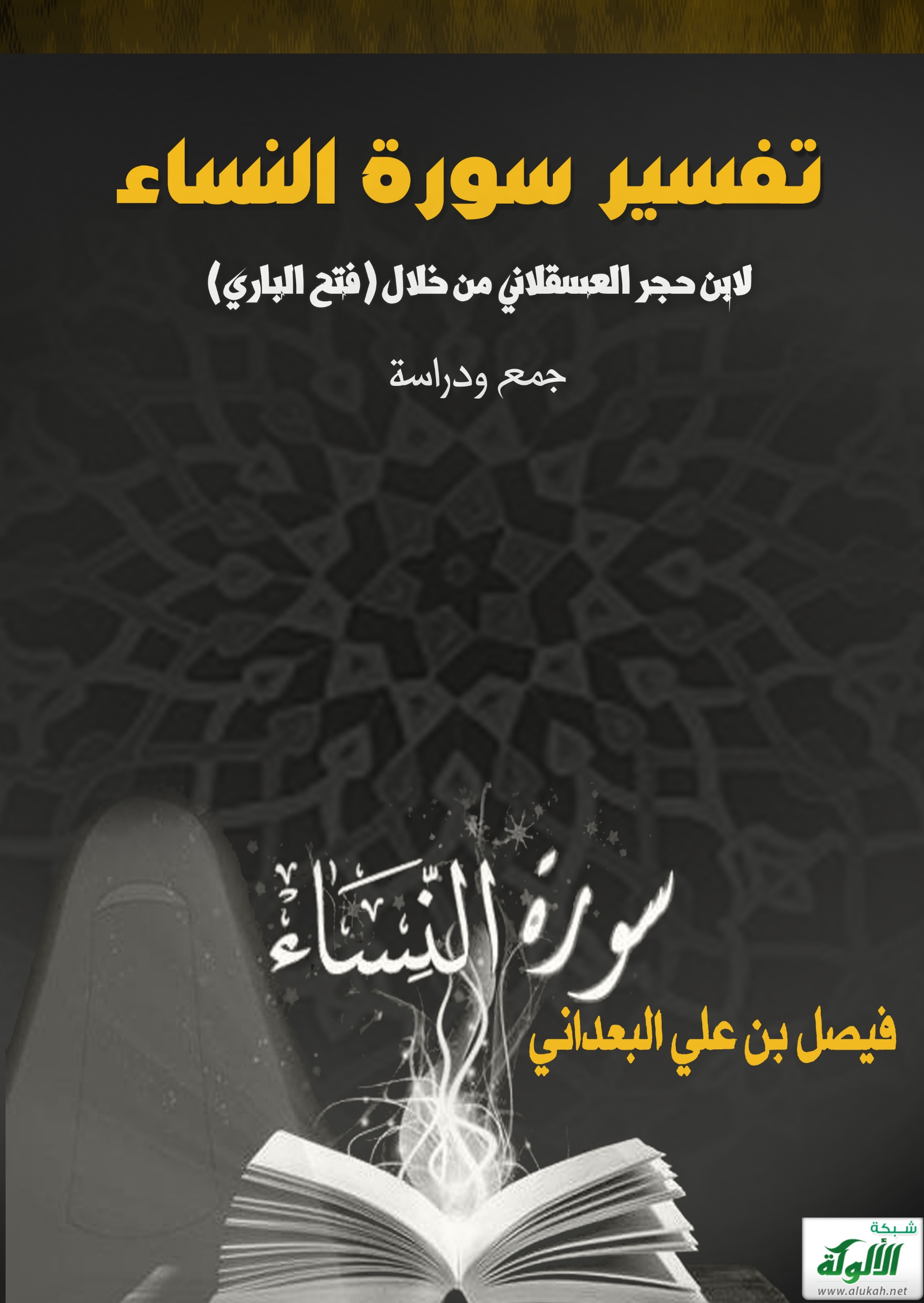 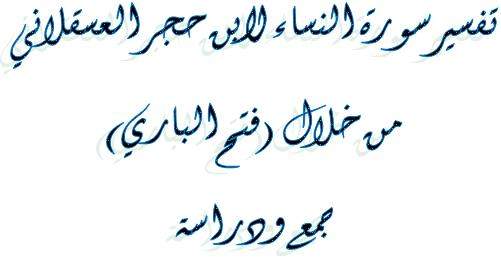 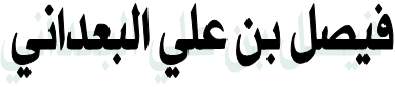 سورة النساء: 1﴿يَا أَيُّهَا النَّاسُ اتَّقُوا رَبَّكُمُ الَّذِي خَلَقَكُمْ مِنْ نَفْسٍ وَاحِدَةٍ وَخَلَقَ مِنْهَا زَوْجَهَا وَبَثَّ مِنْهُمَا رِجَالًا كَثِيرًا وَنِسَاءً وَاتَّقُوا اللَّهَ الَّذِي تَسَاءَلُونَ بِهِ وَالأَرْحَامَ إِنَّ اللَّهَ كَانَ عَلَيْكُمْ رَقِيبًا﴾ [النساء: 1].وقوله - تعالى -: ﴿وَاتَّقُوا اللَّهَ الَّذِي تَسَاءَلُونَ بِهِ وَالأَرْحَامَ...﴾، قال ابن عباس: أي: اتقوا الأرحام وصلوها، أخرجه ابن أبي حاتم عنه()، والأرحام جمع: رحم، وذَوو الرحم الأقارب، يطلق على كل من يجمع بينه وبين الآخر نسب()، والقراءة المشهورة: ﴿وَالأَرْحَامَ﴾ نصبًا، وعليها جاء التفسير()، وقرأ حمزة ﴿وَالأَرْحَامِ﴾ بالجر()، واختلف في توجيهه، فقيل: معطوف على الضمير المجرور في ﴿بِهِ﴾ مِن غير إعادة الجار()، وهو جائز عند جمع، ومنعه البصريون()()، وقرأها ابن مسعود فيما قيل: بالرفع()، فإن ثبت فهو مبتدأ، والخبر محذوف تقديره: مما يتقى أو يسأل به()، والمراد بذِكْر هذه الآية() الإشارة إلى الاحتياج إلى معرفة النسب أيضًا؛ لأنه يعرف به ذوو الأرحام المأمور بصلتهم؛ "الفتح": 6/906. سورة النساء: 2﴿وَآتُوا الْيَتَامَى أَمْوَالَهُمْ وَلا تَتَبَدَّلُوا الْخَبِيثَ بِالطَّيِّبِ وَلا تَأْكُلُوا أَمْوَالَهُمْ إِلَى أَمْوَالِكُمْ إِنَّهُ كَانَ حُوبًا كَبِيرًا﴾ [النساء: 2].وأن (إلى) بمعنى (مع)؛ كقوله - تعالى -: ﴿وَلا تَأْكُلُوا أَمْوَالَهُمْ إِلَى أَمْوَالِكُمْ﴾() "الفتح" 2/111.سورة النساء: 3﴿وَإِنْ خِفْتُمْ أَلَّا تُقْسِطُوا فِي الْيَتَامَى فَانكِحُوا مَا طَابَ لَكُمْ مِنَ النِّسَاءِ مَثْنَى وَثُلاثَ وَرُبَاعَ فَإِنْ خِفْتُمْ أَلَّا تَعْدِلُوا فَوَاحِدَةً أَوْ مَا مَلَكَتْ أَيْمَانُكُمْ ذَلِكَ أَدْنَى أَلَّا تَعُولُوا﴾ [النساء: 3]﴿وَإِنْ خِفْتُمْ أَلَّا تُقْسِطُوا فِي الْيَتَامَى﴾: ومعنى: ﴿خِفْتُمْ﴾: ظننتم()، ومعنى ﴿تُقْسِطُوا﴾: تعدلوا()، وهي من أقسط، يُقال: قسط إذا جار، وأقسط إذا عدل()، وقيل: الهمزة فيه للسلب()، أي: أزال القسط، ورجحه ابن التين() بقوله: ﴿ذَلِكُمْ أَقْسَطُ عِنْدَ اللَّهِ﴾ [البقرة: 282]؛ لأن أفعل في أبنية المبالغة لا تكون في - المشهور - إلا من الثلاثي، نعم حكى السيرافي() في جواز التعجب بالرباعي()، وحكى غيره: أن أقسط من الأضداد()، والله أعلم؛ "الفتح": 8/87.وفي قوله: ﴿فِي اليَتَامَى﴾ حذف تقديره: في نكاح اليتامى()، وقوله: ﴿مَا طَابَ لَكُمْ مِنَ النِّسَاءِ﴾ أي: من سواهن()؛ "الفتح": 12/353.ووَجْه الاستدلال(): أنها صيغة أمر تقتضي الطلَب، وأقل درجاته الندْب فثبت الترْغيب؛ "الفتح: 6/9.وهذه المعْدولات() لا تقع إلا أحوالاً كهذه الآية() أو أوْصافًا؛ كقوله - تعالى -: ﴿أُولِي أَجْنِحَةٍ مَثْنَى وَثُلاثَ وَرُبَاعَ﴾ [فاطر: 1]، أو إخبارًا؛ كقوله - عليه السلام -: ((وصلاة الليل مثنى))()، ولا يُقال فيها: مثناة وثلاثة، بل تجري مجرى واحدًا(). وهل يُقال: موحد كما يقال: مثنى؟الفصيح: لا، وقيل: يجوز، وكذا مثلث... إلخ().وقول أبي عبيدة: إن معْنى مثْنى: اثنتين() فيه اختصار، وإنما معناه: اثنتين اثنتين، وثلاث ثلاث، وكأنه ترك ذلك لشهرته، أو كان لا يرى التكرار فيه()؛ "الفتح": 8/86.وأما انتزاعه() منَ الآية، فلأن الظاهر منها التخيير بين الأعداد المذكورة، بدليل قوله - تعالى - في الآية نفسها: ﴿فَإِنْ خِفْتُمْ أَلَّا تَعْدِلُوا فَوَاحِدَةً﴾()، ولأن مَن قال: جاء القوم مثنى وثلاث ورباع، أراد أنهم جاؤوا اثنين اثنين، وثلاثة ثلاثة، وأربعة أربعة، فالمراد الجميع لا المجموع، ولو أريد مجموع العدد المذكور لكان قوله مثلاً: تسعًا أرشق وأبلغ()، وأيضاً فإن لفظ (مَّثْنَى) معدول عن اثنين اثنين()، كما تقدم في تفسير سورة النساء()، فدلَّ إيراده أن المراد التخيير بين الأعداد المذكورة، واحتجاجهم() بأن الواو للجمع لا يفيد مع وجود القرينة الدالة على عدم الجمع()، وبكونه  جمع بين تسْع() معارَض بأمره  مَن أسلم على أكثر من أربع بمفارقة من زاد على الأربع، وقد وقع ذلك لغيلان بن سلمة() وغيره()، كما خرج في كتب السنن()، فدلَّ على خصوصيته  بذلك()؛ "الفتح" 9/42.سورة النساء: 4﴿وَآتُوا النِّسَاءَ صَدُقَاتِهِنَّ نِحْلَةً فَإِنْ طِبْنَ لَكُمْ عَنْ شَيْءٍ مِنْهُ نَفْسًا فَكُلُوهُ هَنِيئًا مَرِيئًا﴾ [النساء: 4].قوله: ﴿صَدُقَاتِهِنَّ نِحْلَةً﴾؛ أي: مهورهن() عطية()؛ "الهدي": 203.ومن() طريق عبدالرحمن بن زيد بن أسلم() قال: النحلة في كلام العرب: الواجب، قال: ليس ينبغي لأحد أن ينكح إلا بصداق، كذا قال، والنحلة في كلام العرب: العطية، لا كما قال ابن زيد()؛ "الفتح": 8/94.سورة النساء: 5﴿وَلا تُؤْتُوا السُّفَهَاءَ أَمْوَالَكُمُ الَّتِي جَعَلَ اللَّهُ لَكُمْ قِيَامًا وَارْزُقُوهُمْ فِيهَا وَاكْسُوهُمْ وَقُولُوا لَهُمْ قَوْلًا مَعْرُوفًا﴾ [النساء: 5].قوله: ﴿قِيَامًا﴾ القراءة المشهورة بالتحتانية() بدل الواو، لكنهما بمعنى، قال أبو عبيدة: يقال: قيام أمركم، وقوام أمركم()، والأصل بالواو فأبدلوها ياء لكسرة القاف(). وقيل: إنها أيضًا قراءة ابن عمر - أعني بالواو() - وقد قرئ في المشهور عن أهل المدينة أيضًا: ﴿قَيِّمًا﴾ بلا ألف()، وفي الشواذ قراءات أخرى()؛ "الفتح": 8/85 – 86.سورة النساء: 6﴿وَابْتَلُوا الْيَتَامَى حَتَّى إِذَا بَلَغُوا النِّكَاحَ فَإِنْ آنَسْتُمْ مِنْهُمْ رُشْدًا فَادْفَعُوا إِلَيْهِمْ أَمْوَالَهُمْ وَلا تَأْكُلُوهَا إِسْرَافًا وَبِدَارًا أَنْ يَكْبَرُوا وَمَنْ كَانَ غَنِيًّا فَلْيَسْتَعْفِفْ وَمَنْ كَانَ فَقِيرًا فَلْيَأْكُلْ بِالْمَعْرُوفِ فَإِذَا دَفَعْتُمْ إِلَيْهِمْ أَمْوَالَهُمْ فَأَشْهِدُوا عَلَيْهِمْ وَكَفَى بِاللَّهِ حَسِيبًا﴾ [النساء: 6].قوله: ﴿وَبِدَارًا﴾؛ أي: مبادرة() "الهدي": 90.﴿وَمَنْ كَانَ فَقِيرًا فَلْيَأْكُلْ بِالْمَعْرُوفِ﴾، وأغرب ربيعة() فقال: المراد: خطاب الوصي بما يصنع باليتيم، إن كان غنيًّا وسع عليه، وان كان فقيرًا أنفق عليه بقدره()، وهذا أبعد الأقوال كلها()()، "الفتح": 8/90. سورة النساء: 8﴿وَإِذَا حَضَرَ الْقِسْمَةَ أُوْلُو الْقُرْبَى وَالْيَتَامَى وَالْمَسَاكِينُ فَارْزُقُوهُمْ مِنْهُ وَقُولُوا لَهُمْ قَوْلاً مَعْرُوفًا﴾ [النساء: 8].واختلف من قال بذلك(): هل الأمر فيه() على الندب أو الوجوب؟ فقال مجاهد()، وطائفة(): هي على الوجوب، وهو قول ابن حزم(): أن على الوارث أن يعطي هذه الأصناف ما طابت نفسه()، ونقل ابن الجوزي() عن أكثر أهل العلم أن المراد بأولي القرابة: من لا يرث()، وأن معنى ﴿فَارْزُقُوهُمْ﴾: أعطوهم من المال، وقال آخرون: أطعموهم، وأن ذلك على سبيل الاستحباب() وهو المعتمَد؛ لأنه لو كان على الوجوب لاقتضى استحقاقًا في التركة ومشاركة في الميراث بجهة مجهولة، فيفضي إلى التنازُع والتقاطُع()؛ "الفتح" 8/91. سورة النساء: 10﴿إِنَّ الَّذِينَ يَأْكُلُونَ أَمْوَالَ الْيَتَامَى ظُلْمًا إِنَّمَا يَأْكُلُونَ فِي بُطُونِهِمْ نَارًا وَسَيَصْلَوْنَ سَعِيرًا﴾ [النساء: 10].وإنما عدّى() يأكل بفي؛ لأنه بمعنى يوقع الأكل فيها ويجعلها ظرفًا للمأكول، ومنه قوله - تعالى -: ﴿إِنَّمَا يَأْكُلُونَ فِي بُطُونِهِمْ﴾؛ أي: ملْء بطونهم()؛ "الفتح": 9/447.قوله: ﴿سَعِيرًا﴾؛ أي: وقودًا()؛ "الهدي": 138.سورة النساء: 11﴿يُوصِيكُمُ اللَّهُ فِي أَوْلَادِكُمْ لِلذَّكَرِ مِثْلُ حَظِّ الْأُنْثَيَيْنِ فَإِنْ كُنَّ نِسَاءً فَوْقَ اثْنَتَيْنِ فَلَهُنَّ ثُلُثَا مَا تَرَكَ وَإِنْ كَانَتْ وَاحِدَةً فَلَهَا النِّصْفُ وَلِأَبَوَيْهِ لِكُلِّ وَاحِدٍ مِنْهُمَا السُّدُسُ مِمَّا تَرَكَ إِنْ كَانَ لَهُ وَلَدٌ فَإِنْ لَمْ يَكُنْ لَهُ وَلَدٌ وَوَرِثَهُ أَبَوَاهُ فَلِأُمِّهِ الثُّلُثُ فَإِنْ كَانَ لَهُ إِخْوَةٌ فَلِأُمِّهِ السُّدُسُ مِنْ بَعْدِ وَصِيَّةٍ يُوصِي بِهَا أَوْ دَيْنٍ آَبَاؤُكُمْ وَأَبْنَاؤُكُمْ لَا تَدْرُونَ أَيُّهُمْ أَقْرَبُ لَكُمْ نَفْعًا فَرِيضَةً مِنَ اللَّهِ إِنَّ اللَّهَ كَانَ عَلِيمًا حَكِيمًا﴾ [النساء: 11].﴿يُوصِيكُمُ اللَّهُ فِي أَوْلادِكُمْ﴾، والمراد بالوصيَّة هنا: بيان قسمة الميراث()؛ "الفتح": 8/91.وآية المواريث نزلت قبل ذلك بمدة()، كما أخرج أحمد()، وأصحاب السنن()، وصححه الحاكِم() من طريق عبدالله بن محمد بن عقيل() عن جابر قال: جاءت امرأة سعد بن الربيع()، فقالت: يا رسول الله، هاتان ابنتا سعد بن الربيع قتل أبوهما معك في أحد، وإن عمهما أخذ مالهما، قال: ((يقضي الله في ذلك))، فنزلت آية الميراث، فأرسل إلى عمهما فقال: ((اعط ابنتي سعد الثلثين وأمهما الثمن فما بقي فهو لك))، وهذا ظاهر في تقدم نزولها، نعم وبه احتج من قال: إنها لم تنزل في قصة جابر()، إنما نزلت في قصة ابنتي سعد بن الربيع، وليس ذلك بلازم؛ إذ لا مانع أن تنزلَ في الأمرَيْن معًا، ويحتمل أن يكون نزول أولها في قصة البنتين وآخرها وهي قوله: ﴿وَإِنْ كَانَ رَجُلٌ يُورَثُ كَلالَةً﴾ [النساء: 12] في قصة جابر، ويكون مراد جابر فنزلتْ: ﴿يُوصِيكُمُ اللَّهُ فِي أَوْلادِكُمْ﴾ أي: ذكر الكلالة المتصل بهذه الآية، والله أعلم()؛ "الفتح": 8/92 - 93.ميراث البنت الأصل فيه، كما تقدم في أول كتاب الفرائض() قوله - تعالى -: ﴿يُوصِيكُمُ اللَّهُ فِي أَوْلادِكُمْ لِلذَّكَرِ مِثْلُ حَظِّ الأُنثَيَيْنِ﴾ [النساء: 11]، وقد تقدمت الإشارة إليه وإلى سبب نزولها()، وأن أهل الجاهلية كانوا لا يورثون البنات()، كما حكاه أبو جعفر بن حبيب() في كتاب المحبر()، وحُكِي أن بعض عقلاء الجاهلية ورث البنت لكن سوى بينها وبين الذكر، وهو عامر بن جُشَم - بضم الجيم وفتح المعجمة() - وقد تمسك بالسبب المذكور من أجاب عن السؤال المشهور في قوله - تعالى -: ﴿فَإِنْ كُنَّ نِسَاءً فَوْقَ اثْنَتَيْنِ﴾ [النساء: 11]؛ حيث قيل: ذكر في الآية حال البنتين في حال اجتماعهما مع الابن دون الانفراد()، وذكر حكم البنت الواحدة في الحالين()، وكذا حكم ما زاد على البنتين()، وقد انفرد ابن عباس بأن حكمهما() حكم الواحدة()، وأبى ذلك الجمهور()، واختلف في مأخذهم، فقيل: حكمهما حكم الثلاث فما زاد، ودليله: بيان السنة، فإن الآية لما كانت محتملة بينت السنة أن حكمهما حكم ما زاد عليهما، وذلك واضح في سبب النزول، فإن العم لما منع البنتين من الإرث، وشكت ذلك أمهما قال  لها: ((يقضي الله في ذلك))، فنزلت آية الميراث، فأرسل إلى العم فقال: ((أعط بنتي سعد الثلثين))()، فلا يرد على ذلك أنه يلزم منه نسخ الكتاب بالسنة، فإنه بيان لا نسخ، وقيل: بالقياس على الأختين()، وهما أولى لما يختص بهما من أنهما أمس رحمًا بالميت من أختيه، فلا يقصر بهما عنهما، وقيل: إن لفظ ﴿فَوْقَ﴾في الآية مقحم() وهو غلط()، وقال إسماعيل القاضي في "أحكام القرآن"(): يؤخذ ذلك من قوله - تعالى -: ﴿لِلذَّكَرِ مِثْلُ حَظِّ الأُنثَيَيْنِ﴾؛ لأنه يقتضي أنه إذا كان ذكرٌ وأنثى، فللذكر الثلثان، وللأنثى الثلث، فإذا استحقت الثلث مع الذكر فاستحقاقها الثلث مع أنثى مثلها بطريق الأولى().وقال السهيلي: يؤخذ ذلك من المجيء بلام التعريف التي للجنس في قوله: ﴿حَظِّ الأُنثَيَيْنِ﴾، فإنه يدل على أنهما استحقا الثلثين، وأن الواحدة لها مع الذكر الثلث، وكان ظاهر ذلك أنهن لو كن ثلاثًا لاستوعبن المال، فلذلك ذكر حكم الثلاث فما زاد، واستغنى عن إعادة حكم الأنثيين؛ لأنه تقدم بدلالة اللفظ().وقال صاحب "الكشاف": وجهه أن الذكر كما يحوز الثلثين مع الواحدة، فالأنثيان() كذلك يحوزان الثلثين، فلما ذكر ما دل على حكم الثنتين ذكر بعده حكم ما فوق الثنتين()، وهو مُنتزع من كلام القاضي. وقرر الطِّيبي() فقال: اعتبر القاضي الفاء في قوله - تعالى -: ﴿فَإِنْ كُنَّ نِسَاءً﴾؛ لأن مفهوم ترتيب الفاء، ومفهوم الوصف في قوله: ﴿فَوْقَ اثْنَتَيْنِ﴾ مُشعران بذلك، فكأنه لما قال: ﴿لِلذَّكَرِ مِثْلُ حَظِّ الأُنثَيَيْنِ﴾، علم بحسب الظاهر من عبارة النص حكم الذكر مع الأنثى إذا اجتمعا، وفهم منه بحسب إشارة النص حكم الثنتين؛ لأن الذكر كما يحوز الثلثين مع الواحدة، فالثنتان يحوزان الثلثين، ثم أراد أن يعلمَ حكم ما زاد على الثلثين فقال: ﴿فَإِنْ كُنَّ نِسَاءً فَوْقَ اثْنَتَيْنِ﴾، فمن نظر إلى عبارة النص قال: أريد حالة الاجتماع دون الانفراد، ومن نظر إلى إشارة النص قال: إن حكم الثنتين حكم الذكر مطلقاً().واعترض على هذا التقرير بأنه ثبت بما ذكر أن لهما الثلثين في صورة ما، وليستْ هي صورة الاجتماع دائمة؛ إذ ليس للبنتين مع الابن الثلثان()، والجواب عنه عسر() إلا إن انضم إليه أن الحديث بين ذلك()، ويعتذر عن ابن عباس بأنه لم يبلغه فوقف مع ظاهر الآية()، وفهم أن قوله: ﴿فَوْقَ اثْنَتَيْنِ﴾ [النساء: 11] لانتفاء الزيادة على الثلثين، لا لإثبات ذلك للثنتين()، وكذا يرد على جواب السُّهَيْلي أن الاثنتين لا يستمر الثلثان حظهما في كل صورة، والله أعلم. "الفتح": 12/16 – 17. سورة النساء: 12﴿وَلَكُمْ نِصْفُ مَا تَرَكَ أَزْوَاجُكُمْ إِنْ لَمْ يَكُنْ لَهُنَّ وَلَدٌ فَإِنْ كَانَ لَهُنَّ وَلَدٌ فَلَكُمُ الرُّبُعُ مِمَّا تَرَكْنَ مِنْ بَعْدِ وَصِيَّةٍ يُوصِينَ بِهَا أَوْ دَيْنٍ وَلَهُنَّ الرُّبُعُ مِمَّا تَرَكْتُمْ إِنْ لَمْ يَكُنْ لَكُمْ وَلَدٌ فَإِنْ كَانَ لَكُمْ وَلَدٌ فَلَهُنَّ الثُّمُنُ مِمَّا تَرَكْتُمْ مِنْ بَعْدِ وَصِيَّةٍ تُوصُونَ بِهَا أَوْ دَيْنٍ وَإِنْ كَانَ رَجُلٌ يُورَثُ كَلَالَةً أَوِ امْرَأَةٌ وَلَهُ أَخٌ أَوْ أُخْتٌ فَلِكُلِّ وَاحِدٍ مِنْهُمَا السُّدُسُ فَإِنْ كَانُوا أَكْثَرَ مِنْ ذَلِكَ فَهُمْ شُرَكَاءُ فِي الثُّلُثِ مِنْ بَعْدِ وَصِيَّةٍ يُوصَى بِهَا أَوْ دَيْنٍ غَيْرَ مُضَارٍّ وَصِيَّةً مِنَ اللَّهِ وَاللَّهُ عَلِيمٌ حَلِيمٌ﴾ [النِّساء: 12].وفيه() تقْييد مُطلق القرآن بالسنَّة؛ لأنه قال - سبحانه وتعالى -: ﴿مِنْ بَعْدِ وَصِيَّةٍ يُوصِينَ بِهَا أَوْ دَيْنٍ﴾ فأطلق، وقيدت السنة الوصية بالثلث()؛ "الفتح": 5/434.ووجه الدلالة(): أنه - سبحانه وتعالى - سوَّى بين الوصية والدَّيْن في تقديمهما على الميراث()، ولم يفصِّل، فخرجت الوصيةُ للوارث بالدَّليل الذي تقدم()، وبقيَ الإقرارُ بالدَّيْن على حالِه().وقوله - تعالى -: ﴿مِنْ بَعْدِ وَصِيَّةٍ﴾ متعلِّق بما تقدم من المواريث كلها لا بما يليه وحده، وكأنه قيل: قسمة هذه الأشياء تقع من بعد وصية، والوصية هنا: المالُ الموصى به().وقوله: ﴿يُوصَى بِهَا﴾ هذه الصفة تُقَيِّد الموصوف، وفائدته أن يُعْلَم أن للميت أن يوصِي؛ قاله السُّهَيْلي()؛ "الفتح": 5/441.ولَم يختلف العلماءُ في أن الدَّيْن يقدم على الوصية() إلا في صورةٍ واحدة، وهي ما لوْ أوصى لشخص بألف مثلاً، وصدقه الوارث وحكم به، ثم ادعى آخر أن له في ذمة الميت دينًا يستغرق موجوده وصدقه الوارث، ففي وجْهٍ للشافعية تقدم الوصية على الدَّيْن في هذه الصُّورة الخاصة()، ثم قد نازع بعضهم() في إطلاق كوْن الوصية مقَدَّمة على الدين في الآية؛ لأنه ليس فيها صيغة ترتيب؛ بل المراد أن المواريث إنما تقع بعد قضاء الدين وإنفاذ الوصية، وأتى بـ﴿أَوْ﴾ للإباحة()، وهي كقولك: جالس زيدًا أو عمرًا، أي: لك مجالسة كل منهما اجتمعا أو افترقا، وإنما قدمتْ لمعنى اقتضى الاهتمام لتقديمهما، واختلف في تعيين ذلك المعنى().فقد ذكر السُّهَيْلي أن تقديم الوصية في الذكر على الدين؛ لأن الوصية إنما تقع على سبيل البر والصِّلة، بخلاف الدين؛ فإنه إنما يقع غالبًا بعد الميت بنَوْع تفريط، فوقعت البداءة بالوصية لكونها أفضل()، وقال غيرُه(): قدمت الوصيةُ؛ لأنها شيء يؤخَذ بغير عِوض، والدين يؤخذ بعِوَض، فكان إخراج الوصية أشق على الوارث من إخراج الدين، وكان أداؤها مظنة التفريط بخلاف الدين، فإن الوارث مطمئن بإخراجه فقدمت الوصية لذلك.وأيضًا: فهي حظّ فقير ومسكين غالبًا، والدين حظ غريم يطلبه بقوة، وله مقال، كما صح أن لصاحب الدين مقالاً() ()، وأيضًا فالوصيَّة ينشئها الموصي من قبل نفسه، فقدمتْ تحريضًا على العمل بها بخلاف الدين، فإنه ثابتٌ بنفسه، مطلوب أداؤُه، سواء ذكره أو لم يذكره()، وأيضًا فالوصيةُ مُمكنة مِن كل أحد، ولا سيما عند مَن يقول بوُجُوبها، فإنه يقول بلزُومِها لكل أحد، فيشترك فيها جميعُ المخاطبين؛ لأنها تقع بالمال وتقع بالعهد - كما تقدَّم() - وقلَّ مَن يخلو عن شيء من ذلك، بخلاف الدين، فإنه يمكن أن يوجد وأن لا يوجد، وما يكثر وقوعه مُقدَّمٌ على ما يقل وقوعُه()؛ "الفتح": 5/ 444 - 445.سورة النساء: 18﴿وَلَيْسَتِ التَّوْبَةُ لِلَّذِينَ يَعْمَلُونَ السَّيِّئَاتِ حَتَّى إِذَا حَضَرَ أَحَدَهُمُ الْمَوْتُ قَالَ إِنِّي تُبْتُ الآنَ وَلا الَّذِينَ يَمُوتُونَ وَهُمْ كُفَّارٌ أُولَئِكَ أَعْتَدْنَا لَهُمْ عَذَابًا أَلِيمًا﴾ [النساء: 18].وفي الحديث() أن من لم يعمل خيرًا قط إذا ختم عمره بشهادة أن لا إله إلا الله، حكم بإسلامه، وأجريتْ عليه أحكام المسلمين، فإذا قارن نطق لسانه عقد قلبه نفعه ذلك عند الله - تعالى - بشرْط أن() يكون وصل إلى حد انقطاع الأمل من الحياة، وعجز عن فَهْم الخطاب ورد الجواب، وهو وقت المعاينة، وإليه الإشارة بقوله - تعالى -: ﴿وَلَيْسَتِ التَّوْبَةُ لِلَّذِينَ يَعْمَلُونَ السَّيِّئَاتِ حَتَّى إِذَا حَضَرَ أَحَدَهُمُ الْمَوْتُ قَالَ إِنِّي تُبْتُ الآنَ﴾، والله أعلم() ()، "الفتح": 8/368.سورة النساء: 19﴿يَا أَيُّهَا الَّذِينَ آمَنُوا لا يَحِلُّ لَكُمْ أَنْ تَرِثُوا النِّسَاءَ كَرْهًا وَلا تَعْضُلُوهُنَّ لِتَذْهَبُوا بِبَعْضِ مَا آتَيْتُمُوهُنَّ إِلَّا أَنْ يَأْتِينَ بِفَاحِشَةٍ مُبَيِّنَةٍ وَعَاشِرُوهُنَّ بِالْمَعْرُوفِ فَإِنْ كَرِهْتُمُوهُنَّ فَعَسَى أَنْ تَكْرَهُوا شَيْئًا وَيَجْعَلَ اللَّهُ فِيهِ خَيْرًا كَثِيرًا﴾ [النساء: 19].وقوله:﴿كَرْهًا﴾ مصْدر في موضع الحال()،قرأها حمزة والكسائي بالضم،والباقون بالفتح()؛"الفتح":8/94.سورة النساء: 20﴿وَإِنْ أَرَدْتُمُ اسْتِبْدَالَ زَوْجٍ مَكَانَ زَوْجٍ وَآتَيْتُمْ إِحْدَاهُنَّ قِنطَارًا فَلا تَأْخُذُوا مِنْهُ شَيْئًا أَتَأْخُذُونَهُ بُهْتَانًا وَإِثْمًا مُبِينًا﴾ [النساء: 20].وأجمع العلماءُ على مشروعيته()، إلا بكر بن عبدالله المزَني التابعي المشهور()؛ فإنه قال: لا يحل للرجل أن يأخذ من امرأته في مقابل فراقها شيئًا؛ لقوله - تعالى -: ﴿فَلا تَأْخُذُوا مِنْهُ شَيْئًا﴾، فأَوْرَدُوا عليه ﴿فَلا جُنَاحَ عَلَيْهِمَا فِيمَا افْتَدَتْ بِهِ﴾ [البقرة: 229]، فادَّعى نسْخها بآية النساء()، أخرجه ابن أبي شيْبة() وغيره() عنه، وتعقَّب مع شُذُوذه بقوله - تعالى - في النساء أيضًا: ﴿فَإِنْ طِبْنَ لَكُمْ عَنْ شَيْءٍ مِنْهُ نَفْسًا فَكُلُوهُ﴾ [النساء: 4]، وبقوله فيها: ﴿فَلا جُنَاحَ عَلَيْهِمَا أَنْ يُصْلِحَا﴾ [النساء: 4] الآية()، وبالحديث()، وكأنه لم يثبت عنده أو لم يبلغه()، وانعقد الإجماع بعده على اعتباره()، وأن آية النساء() مخصوصة بآية البقرة()، وبآيتي النساء الآخرتين(). سورة النساء: 23﴿حُرِّمَتْ عَلَيْكُمْ أُمَّهَاتُكُمْ وَبَنَاتُكُمْ وَأَخَوَاتُكُمْ وَعَمَّاتُكُمْ وَخَالاتُكُمْ وَبَنَاتُ الأَخِ وَبَنَاتُ الأُخْتِ وَأُمَّهَاتُكُمُ اللَّاتِي أَرْضَعْنَكُمْ وَأَخَوَاتُكُمْ مِنَ الرَّضَاعَةِ وَأُمَّهَاتُ نِسَائِكُمْ وَرَبَائِبُكُمُ اللَّاتِي فِي حُجُورِكُمْ مِنْ نِسَائِكُمُ اللَّاتِي دَخَلْتُمْ بِهِنَّ فَإِنْ لَمْ تَكُونُوا دَخَلْتُمْ بِهِنَّ فَلا جُنَاحَ عَلَيْكُمْ وَحَلائِلُ أَبْنَائِكُمُ الَّذِينَ مِنْ أَصْلابِكُمْ وَأَنْ تَجْمَعُوا بَيْنَ الأُخْتَيْنِ إِلَّا مَا قَدْ سَلَفَ إِنَّ اللَّهَ كَانَ غَفُورًا رَحِيمًا﴾ [النساء: 23].قوله - تعالى -: ﴿حُرِّمَتْ عَلَيْكُمْ أُمَّهَاتُكُمْ﴾ أي: وطؤهن، فعرف الاستعمال يدل على تعيين المحذوف()؛ "الفتح": 4/58.والقول الذي رواه يحيى هذا() () قد نُسب إلى سفيان الثوري()، والأَوْزاعي() ()، وبه قال أحمد، وزاد: وكذا لو تلوط بأبي امرأته، أو بأخيها، أو بشخص، ثم ولد للشخص بنْت، فإنَّ كلاًّ منهن تحرم على الواطئ؛ لكونها بنت أو أخت من نكحه()، وخالف ذلك الجمهور()؛ فخصوه بالمرأة المعقود عليها، وهو ظاهر القرآن؛ لقوله: ﴿وَأُمَّهَاتُ نِسَائِكُمْ﴾.... و﴿وَأَنْ تَجْمَعُوا بَيْنَ الأُخْتَيْنِ﴾ والذكر ليس من النساء ولا أختًا()؛ "الفتح": 9/60.قوله(): "باب: ﴿وَرَبَائِبُكُمُ اللَّاتِي فِي حُجُورِكُمْ مِنْ نِسَائِكُمُ اللَّاتِي دَخَلْتُمْ بِهِنَّ﴾، هذه الترجمة معقودة لتفسير الربيبة، وتفسير المُراد بالدُّخول. فأما الربيبة: فهي بنت امرأة الرجل()، قيل لها ذلك؛ لأنها مربوبة()، وغلط مَن قال: هو مِن التَّرْبية().وأما الدخول ففيه قولان: أحدهما: أن المراد به الجِماع، وهو أصح قَوْلي الشافعي()، والقول الآخر وهو قول الأئمة الثلاثة المراد به: الخلوة()؛ "الفتح": 9/62.قوله(): "وهل تُسَمَّى الربيبة وإن لم تكن في حجره"، أشار بهذا إلى أن التقييد بقوله: ﴿فِي حُجُورِكُمْ﴾، هل هو للغالب؟ أو يعتبر فيه مفهوم المخالفة؟ وقد ذهب الجمهور إلى الأول()، وفيه خلاف قديم، أخرجه عبدالرزاق()، وابن المُنذر()، وغيرهما() من طريق إبراهيم بن عبيد() عن مالك بن أوس()، وقال: كانت عندي امرأة قد ولدتْ لي، فماتت فوجدت عليها، فلقيت علي بن أبي طالب، فقال لي: ما لك؟ فأخبرته فقال: ألها ابنة؟ يعني من غيرك، قلتُ: نعم، قال: كانتْ في حجرك؟ قلت: لا، هي في الطائف، قال: فانكحها، قلتُ: فأين قوله - تعالى -: ﴿وَرَبَائِبُكُمُ﴾، قال: إنها لم تكن في حجرك".وقد دفع بعضُ المتأخِّرين هذا الأثر()، وادَّعى نفْي ثُبُوته بأن إبراهيم بن عبيد لا يعرف، وهو عجيب، فإن الأثر المذكور عند ابن أبي حاتم في تفسيره() من طريق إبراهيم بن عبيد بن رفاعة، وإبراهيم ثقة تابعي معروف، وأبوه وجده صحابيان، والأثر صحيح عن علي()، وكذا صحَّ عن عمر أنه أفتى من سأله؛ إذ تزوج بنت رجل كانت تحته جدتها، ولم تكن البنتُ في حجره، أخرجه أبو عُبَيد(). وهذا، وإن كان الجمهورُ على خلافه، فقد احتج أبو عبيد() للجمهور بقوله - صلى الله عليه وسلم  -: ((فلا تعرضن بناتكن))()، قال: نعم، ولم يقيد بالحجر، وهذا فيه نظر؛ لأن المطلق محمول على المقيد، ولولا الإجماع() الحادث في المسألة وندرة المخالف()، لكان الأخْذ به أوْلى؛ لأنَّ التحريم جاء مشروطًا بأمرَيْن: أن تكون في الحِجْر، وأن يكون الذي يريد التزْويج قد دخل بالأم، فلا تحرم بوجود أحد الشرطين؛ "الفتح": 9/62 - 63.سورة النساء: 24﴿وَالْمُحْصَنَاتُ مِنَ النِّسَاءِ إِلَّا مَا مَلَكَتْ أَيْمَانُكُمْ كِتَابَ اللَّهِ عَلَيْكُمْ وَأُحِلَّ لَكُمْ مَا وَرَاءَ ذَلِكُمْ أَنْ تَبْتَغُوا بِأَمْوَالِكُمْ مُحْصِنِينَ غَيْرَ مُسَافِحِينَ فَمَا اسْتَمْتَعْتُمْ بِهِ مِنْهُنَّ فَآتُوهُنَّ أُجُورَهُنَّ فَرِيضَةً وَلا جُنَاحَ عَلَيْكُمْ فِيمَا تَرَاضَيْتُمْ بِهِ مِنْ بَعْدِ الْفَرِيضَةِ إِنَّ اللَّهَ كَانَ عَلِيمًا حَكِيمًا﴾ [النساء: 24].لكن تخصيص الكتاب بالسنة جائز()، كذلك الزيادة عليه()، كما في قوله - تعالى -: ﴿وَأُحِلَّ لَكُمْ مَا وَرَاءَ ذَلِكُمْ﴾، وأجْمَعُوا على تحريم نكاح العمة مع بنت أخيها()، وسند الإجماع في ذلك السنة الثابتة()؛ "الفتح": 5/333.وأما قوله - تعالى -: ﴿أَنْ تَبْتَغُوا بِأَمْوَالِكُمْ﴾، فإنه يدل على اشتراط ما يسمَّى مالاً في الجملة قَل أو كثر()، وقد حدَّه بعضُ المالكية بما تجب فيه الزكاة()، وهو أقوى مِن قياسه على نصاب السرقة()، وأقوى من ذلك رده إلى المتعارف()؛ "الفتح": 9/117.سورة النساء: 25﴿وَمَنْ لَمْ يَسْتَطِعْ مِنْكُمْ طَوْلًا أَنْ يَنكِحَ الْمُحْصَنَاتِ الْمُؤْمِنَاتِ فَمِنْ مَا مَلَكَتْ أَيْمَانُكُمْ مِنْ فَتَيَاتِكُمُ الْمُؤْمِنَاتِ وَاللَّهُ أَعْلَمُ بِإِيمَانِكُمْ بَعْضُكُمْ مِنْ بَعْضٍ فَانكِحُوهُنَّ بِإِذْنِ أهْلِهِنَّ وَآتُوهُنَّ أُجُورَهُنَّ بِالْمَعْرُوفِ مُحْصَنَاتٍ غَيْرَ مُسَافِحَاتٍ وَلا مُتَّخِذَاتِ أَخْدَانٍ فَإِذَا أُحْصِنَّ فَإِنْ أَتَيْنَ بِفَاحِشَةٍ فَعَلَيْهِنَّ نِصْفُ مَا عَلَى الْمُحْصَنَاتِ مِنَ الْعَذَابِ ذَلِكَ لِمَنْ خَشِيَ الْعَنَتَ مِنْكُمْ وَأَنْ تَصْبِرُوا خَيْرٌ لَكُمْ وَاللَّهُ غَفُورٌ رَحِيمٌ﴾ [النساء: 25].نعم قوله: ﴿وَمَنْ لَمْ يَسْتَطِعْ مِنْكُمْ طَوْلاً﴾ على أن صداق الحرة لا بد وأن يكونَ ما ينطلق عليه اسم مال له قدر، ليحصل الفرْق بينه وبين مهْر الأَمَة()؛ "الفتح": 9/117.(الطَّوْل): بالفتْح، أي: الفضل()؛ "الهدي": 159.قوله: ﴿فَتَيَاتِكُمُ الْمُؤْمِنَاتِ﴾ جمع فتاة، والمراد: الإماء()؛ "الهدي": 174.والمسافحات: جمع مسافحة()، مأخوذ من السفاح، وهو من أسماء الزنا()، والأخدان: جمع خِدْن - بكسر أوله، وسكون ثانيه - وهو الخَدِين، والمراد به: الصاحب().قال الراغب(): وأكثر ما يستعمل فيمن يصاحب غيره بشَهْوة، وأما قول الشاعر: خدين المعالي()، فهو استعارة، قلت: والنكتة فيه أنه جعله يشتهي معالي الأمور، كما يشتهي غيره الصورة الجميلة، فجعلَه خدينًا لها؛ "الفتح": 12/168.قوله: ﴿أَخْدَانٍ﴾؛ أي: أخلاء، جمع خِدْن بالكسر، وهو الخليل()؛ "الهدي": 116.قوله: ﴿الْعَنَتَ﴾ بمثناة آخره، أي: الزنا()، وأصله الضَّرر()؛ "الهدي": 168.سورة النساء: 29﴿يَا أَيُّهَا الَّذِينَ آمَنُوا لا تَأْكُلُوا أَمْوَالَكُمْ بَيْنَكُمْ بِالْبَاطِلِ إِلَّا أَنْ تَكُونَ تِجَارَةً عَنْ تَرَاضٍ مِنْكُمْ وَلا تَقْتُلُوا أَنفُسَكُمْ إِنَّ اللَّهَ كَانَ بِكُمْ رَحِيمًا﴾ [النساء: 29].والآية... فيها تقييد التجارة المباحة بالتراضي()، وقوله: ﴿أَمْوَالَكُمْ﴾؛ أي: مال كل إنسان لا يصرفه في مُحَرَّم، أو المعنى: لا يأخذ بعضُكم مال بعض(). وقوله: ﴿إِلَّا أَن تَكُونَ﴾ الاستثناء منقطع اتفاقًا()، والتقدير: لا تأكلوا أموالكم بينكم بالباطل، لكن إنْ حصلتْ بينكم تجارة وتراضَيْتم فليس بباطل؛ "الفتح": 4/338.ومدارُ ذلك() على ثلاثة أشياء: حفظ الصِّحَّة، والاحتماء عن المؤذي، واستفراغ المادة الفاسدة، وقد أشير إلى الثلاثة في القرآن... وكذا القول في المرض() الثاني وهو الحمية، من قوله - تعالى -: ﴿وَلا تَقْتُلُوا أَنفُسَكُمْ﴾، فإنه استنبط منه جواز التيمُّم عند خوف استعمال الماء البارد()؛ "الفتح": 10/140.سورة النساء: 31﴿إِنْ تَجْتَنِبُوا كَبَائِرَ مَا تُنْهَوْنَ عَنْهُ نُكَفِّرْ عَنْكُمْ سَيِّئَاتِكُمْ وَنُدْخِلْكُمْ مُدْخَلًا كَرِيمًا﴾ [النساء: 31].واستشكل ابن أبي جمرة() وقوع التكفير بالمذكورات() للوقوع في المحرَّمات والإخلال بالواجب؛ لأن الطاعات لا تسقط ذلك، فإن حمل على الوُقُوع في المكروه والإخلال بالمستحب لم يناسبْ إطلاق التكفير()، والجوابُ: التزام الأول وأن الممتنع من تكفير الحرام والواجب ما كان كبيرة، فهي التي فيها النِّزاع، وأما الصغائر فلا نزاع أنها تُكفَّر()؛ لقوله - تعالى -: ﴿إِنْ تَجْتَنِبُوا كَبَائِرَ مَا تُنْهَوْنَ عَنْهُ نُكَفِّرْ عَنْكُمْ سَيِّئَاتِكُمْ﴾ [النساء: 31]؛ "الفتح": 6/700. وليس المرادُ أن تكفير الصغائر شرطه اجتناب الكبائر؛ إذ اجتناب الكبائر بمجرده يكفرها كما نطق به القرآن()؛ "الفتح": 2/33.سورة النساء: 32﴿وَلا تَتَمَنَّوْا مَا فَضَّلَ اللَّهُ بِهِ بَعْضَكُمْ عَلَى بَعْضٍ لِلرِّجَالِ نَصِيبٌ مِمَّا اكْتَسَبُوا وَلِلنِّسَاءِ نَصِيبٌ مِمَّا اكْتَسَبْنَ وَاسْأَلُوا اللَّهَ مِنْ فَضْلِهِ إِنَّ اللَّهَ كَانَ بِكُلِّ شَيْءٍ عَلِيمًا﴾ [النساء: 32].وحاصل ما في الآية: الزجر عن الحسد()... ويجمع الحديث() والآية الحث على الرضا بالقضاء والتسليم لأمر الله - تعالى()؛ "الفتح": 13/234.سورة النساء: 33﴿وَلِكُلٍّ جَعَلْنَا مَوَالِيَ مِمَّا تَرَكَ الْوَالِدَانِ وَالأَقْرَبُونَ وَالَّذِينَ عَقَدَتْ أَيْمَانُكُمْ فَآتُوهُمْ نَصِيبَهُمْ إِنَّ اللَّهَ كَانَ عَلَى كُلِّ شَيْءٍ شَهِيدًا﴾ [النساء: 33].قوله(): ﴿وَلِكُلٍّ جَعَلْنَا مَوَالِيَ﴾ قال(): ورثة، هذا متفق عليه بين أهل التفسير من السلَف، أسنده الطبري عن مجاهد، وقتادة، والسُّدِّي()، وغيرهم(). ثم قال: "وتأويل الكلام: ولكلكم أيها الناس جعلنا عصبة يرثونه مما ترك والداه وأقربوه من ميراثهم له"()، وذكر غيره للآية() تقديرًا غير ذلك، فقيل: التقدير: جعلنا لكل ميت ورثة ترث مما ترك الوالدان والأقربون، وقيل: التقدير: ولكل مال مما ترك الوالدان والأقربون جعلنا ورثة يحوزونه، فعلى هذا ﴿كُلّ﴾ متعلقة بـ﴿جعل﴾، و﴿مِمَّا تَرَكَ﴾ صفة لـ﴿كُلّ﴾، و﴿الْوالِدَان﴾ فاعل ﴿تَرَكَ﴾، ويلزم عليه الفصل بين الموصوف وصفته().وقيل: التقدير: ولكل قوم جعلناهم مولى - أي: ورثة - نصيب مما ترك والداهم وأقربوهم، وهذا يقتضي أن ﴿لِكُلِّ﴾ خبر مقدم، و﴿نَصِيْب﴾ مبتدأ مؤخر، و﴿جَعَلْنَاهُم﴾ صفة لقوم، و﴿مِمَّا تَرَكَ﴾ صفة للمبتدأ الذي حذف، و﴿نَصِيبَ﴾ صفته، وكذا حذف ما أضيفت إليه ﴿كُلٍّ﴾ وبقيت صفته، وكذا حذف العائد على الموصوف، هذا حاصل ما ذكره المعربون()، وذكروا غير ذلك مما ظاهره التكلُّف()، وأوضح من ذلك أن الذي يضاف إليه ﴿كُل﴾ هو ما تقدم في الآية التي قبلها، وهو قوله: ﴿لِلرِّجَالِ نَصِيبٌ مِمَّا اكْتَسَبُوا وَلِلنِّسَاءِ نَصِيبٌ مِمَّا اكْتَسَبْنَ﴾ [النساء: 32]، ثم قال: ﴿ولُكِلٍّ﴾؛ أي: من الرجال والنساء (جَعَلْنَا)؛ أي: قدرنا نصيبًا؛ أي: ميراثًا ﴿مِمَّا تَرَكَ الْوَالِدَانِ وَالأَقْرَبُونَ وَالَّذِينَ عَقَدَتْ أَيْمَانُكُمْ﴾؛ أي: بالحلف()، أو الموالاة()، أو المؤَاخاة().﴿فَآتُوهُمْ نَصِيبَهُمْ﴾ [النساء: 33] خطاب لِمَن يتوَلَّى ذلك، أي: مَن ولي على ميراث أحد فليعطِ لكل من يرثه نصيبه، وعلى هذا المعنى المتضح ينبغي أن يقع الإعراب، ويترك ما عداه من التعسُّف. هكذا وقع في هذه الرواية() أن ناسخ ميراث الحليف هذه الآية، وروى الطبري() من طريق علي بن أبي طلحة عن ابن عباس، قال: "كان الرجل يعاقد الرجل، فإذا مات ورثه الآخر، فأنزل الله: ﴿وَأُولُو الأَرْحَامِ بَعْضُهُمْ أَوْلَى بِبَعْضٍ فِي كِتَابِ اللَّهِ مِنَ الْمُؤْمِنِينَ وَالْمُهَاجِرِينَ إِلَّا أَنْ تَفْعَلُوا إِلَى أَوْلِيَائِكُمْ مَعْرُوفًا﴾ [الأحزاب: 6]، يقول: إلا أن توصوا لأوليائكم الذين عاقدتم"، ومن طريق() قتادة: "كان الرجل يعاقد الرجل في الجاهلية فيقول: دمي دمك، وترثني وأرثك، فلما جاء الإسلام أمروا أن يؤتوهم نصيبهم من الميراث، وهو السدس، ثم نسخ بالميراث، فقال: ﴿وَأُولُو الأَرْحَامِ بَعْضُهُمْ أَوْلَى بِبَعْضٍ﴾، ومن طرق شتى عن جماعة من العلماء كذلك()، وهذا هو المعتمَد، ويحتمل أن يكون النسْخ وقع مرتَيْن:  الأولى: حيث كان المعاقد يرث وحده دون العصبة، فنزلت الآية: ﴿وَلِكُلٍّ﴾، وهي آية الباب، فصاروا يرثون جميعًا، وعلى هذا يَتَنَزل حديث ابن عباس ثم نسخ ذلك آية الأحزاب()، وخص الميراث بالعُصْبة، وبقيَ للمعاقد النصر والإرفاد ونحوهما، وعلى هذا تنزل بقية الآثار، وقد تعرض له ابن عباس في حديثه أيضًا() لكن لم يذكر الناسخ الثاني، ولا بُد منه، والله أعلم؛ "الفتح": 8/97.سورة النساء: 36﴿وَاعْبُدُوا اللَّهَ وَلا تُشْرِكُوا بِهِ شَيْئًا وَبِالْوَالِدَيْنِ إِحْسَانًا وَبِذِي الْقُرْبَى وَالْيَتَامَى وَالْمَسَاكِينِ وَالْجَارِ ذِي الْقُرْبَى وَالْجَارِ الْجُنُبِ وَالصَّاحِبِ بِالْجَنْبِ وَابْنِ السَّبِيلِ وَمَا مَلَكَتْ أَيْمَانُكُمْ إِنَّ اللَّهَ لا يُحِبُّ مَنْ كَانَ مُخْتَالًا فَخُورًا﴾ [النساء: 36].وقوله: ﴿وَالْجَارِ الْجُنُبِ﴾ هو: الغريب()؛ "الهدي": 104. قوله -تعالى-:﴿وَمَا مَلَكَتْ أَيْمَانُكُمْ﴾ فدخلوا() فيمن أمر بالإحسان إليهم لعطفهم عليهم()؛"الفتح": 5/206.سورة النساء: 37﴿الَّذِينَ يَبْخَلُونَ وَيَأْمُرُونَ النَّاسَ بِالْبُخْلِ وَيَكْتُمُونَ مَا آتَاهُمُ اللَّهُ مِنْ فَضْلِهِ وَأَعْتَدْنَا لِلْكَافِرِينَ عَذَابًا مُهِينًا﴾ [النساء: 37].وقوله: ﴿أَعْتَدْنَا﴾؛ أي: أعددنا من العتاد()؛ "الهدي": 161.سورة النساء: 40﴿إِنَّ اللَّهَ لا يَظْلِمُ مِثْقَالَ ذَرَّةٍ وَإِنْ تَكُ حَسَنَةً يُضَاعِفْهَا وَيُؤْتِ مِنْ لَدُنْهُ أَجْرًا عَظِيمًا﴾ [النساء: 40].ويقال: هذا مثقال هذا؛ أي: وزنه، وهو مفعال من الثقل()، والذرة: النمْلة الصغيرة، ويُقال: واحدة الهباء؛ "الفتح": 8/98. قوله: ﴿ذَرَّةٍ﴾ - بفتح أوله -: واحدة الذر، وهو النمْل الصغير، وقيل: الهباء الذي يظهر في عين الشمس()، وقيل: غير ذلك()؛ "الهدي": 124.سورة النساء: 43﴿يَا أَيُّهَا الَّذِينَ آمَنُوا لا تَقْرَبُوا الصَّلاةَ وَأَنْتُمْ سُكَارَى حَتَّى تَعْلَمُوا مَا تَقُولُونَ وَلا جُنُبًا إِلَّا عَابِرِي سَبِيلٍ حَتَّى تَغْتَسِلُوا وَإِنْ كُنتُمْ مَرْضَى أَوْ عَلَى سَفَرٍ أَوْ جَاءَ أَحَدٌ مِنْكُمْ مِنَ الْغَائِطِ أَوْ لامَسْتُمُ النِّسَاءَ فَلَمْ تَجِدُوا مَاءً فَتَيَمَّمُوا صَعِيدًا طَيِّبًا فَامْسَحُوا بِوُجُوهِكُمْ وَأَيْدِيكُمْ إِنَّ اللَّهَ كَانَ عَفُوًّا غَفُورًا﴾ [النساء: 43].ودلَّتْ آية النِّساء على أن استباحة الجنب للصلاة - وكذا اللبث في المسجد - يتوقف على الاغتسال()، وحقيقة الاغتسال: غسل جميع الأعضاء مع تَمْييز ما للعبادة عما للعادة بالنية()؛ "الفتح": 1/428 - 429.قوله: ﴿الْغَائِط﴾ هو المنخفض من الأرض، ومنه سُمي الحدث؛ لأنهم كانوا يقصدونه ليستتروا به()؛ "الهدي": 173.ونُزُول قوله - تعالى -: ﴿فَلَمْ تَجِدُوا مَاءً فَتَيَمَّمُوا﴾ إنما كان بالمدينة بلا خلاف()؛ "الفتح": 1/422.وأما الطيب() فهو الذي تمسك به من اشترط في التيمُّم التراب؛ لأن الطيب هو التراب المنبت؛ قال الله - تعالى -: ﴿وَالْبَلَدُ الطَّيِّبُ يَخْرُجُ نَبَاتُهُ بِإِذْنِ رَبِّهِ﴾ [الأعراف: 58]؛ "الفتح": 8/100.والطيبات: جمع طيبة، وهي تطلق على المستلذ مما لا ضرَر فيه، وعلى النظيف، وعلى ما لا أذى فيه، وعلى الحلال، ومن الثاني: ﴿فَتَيَمَّمُوا صَعِيدًا طَيِّبًا﴾()؛ "الفتح": 9/428.سورة النساء: 47﴿يَا أَيُّهَا الَّذِينَ أُوتُوا الْكِتَابَ آمِنُوا بِمَا نَزَّلْنَا مُصَدِّقًا لِمَا مَعَكُمْ مِنْ قَبْلِ أَنْ نَطْمِسَ وُجُوهًا فَنَرُدَّهَا عَلَى أَدْبَارِهَا أَوْ نَلْعَنَهُمْ كَمَا لَعَنَّا أَصْحَابَ السَّبْتِ وَكَانَ أَمْرُ اللَّهِ مَفْعُولًا﴾ [النساء: 47].وقوله: ﴿نَطْمِسَ وُجُوهًا﴾؛ أي: نسوِّيها حتى تعود كالأقفية()؛ "الهدي": 158.سورة النساء: 48﴿إِنَّ اللَّهَ لا يَغْفِرُ أَنْ يُشْرَكَ بِهِ وَيَغْفِرُ مَا دُونَ ذَلِكَ لِمَنْ يَشَاءُ وَمَنْ يُشْرِكْ بِاللَّهِ فَقَدِ افْتَرَى إِثْمًا عَظِيمًا﴾ [النساء: 48].خلافًا للخوارج() الذين يُكَفِّرون بالذنوب، ونص القرآن يرد عليهم، وهو قوله - تعالى -: ﴿وَيَغْفِرُ مَا دُونَ ذَلِكَ لِمَنْ يَشَاءُ﴾، فصيَّر ما دون الشرك تحت إمكان المغفرة()، والمراد بالشرْك في هذه الآية: الكفر()؛ لأن مَن جحد نبوة محمد - صلى الله عليه وسلم  - مثلاً كان كافرًا، ولو لَم يجعل مع الله إلهًا آخر، والمغفرة مُنْتَفية عنه بلا خِلاف()؛ "الفتح": 1/106.سورة النساء: 58﴿إِنَّ اللَّهَ يَأْمُرُكُمْ أَنْ تُؤَدُّوا الأَمَانَاتِ إِلَى أَهْلِهَا وَإِذَا حَكَمْتُمْ بَيْنَ النَّاسِ أَنْ تَحْكُمُوا بِالْعَدْلِ إِنَّ اللَّهَ نِعِمَّا يَعِظُكُمْ بِهِ إِنَّ اللَّهَ كَانَ سَمِيعًا بَصِيرًا﴾ [النساء: 58].وقول الله - تعالى -: ﴿إِنَّ اللَّهَ يَأْمُرُكُمْ أَنْ تُؤَدُّوا الأَمَانَاتِ إِلَى أَهْلِهَا... الآية﴾.قال ابن المنير(): المراد بالأمانة في الآية هو المراد بها في قوله - تعالى -: ﴿إِنَّا عَرَضْنَا الأَمَانَةَ عَلَى السَّمَوَاتِ وَالأَرْضِ﴾ [الأحزاب: 72]، وفُسرت هناك: بالأوامر والنواهي؛ فيدخل فيها جميع ما يتعلق بالذمة وما لا يتعلق؛ ا. هـ()، ويحتمل أن تكونَ الأمانةُ على ظاهِرها، وإذا أمر الله بأدائها ومدح فاعله، وهي لا تتعلق بالذِّمة، فحال ما في الذمة أولى()؛ "الفتح": 5/68.سورة النساء: 59﴿يَا أَيُّهَا الَّذِينَ آمَنُوا أَطِيعُوا اللَّهَ وَأَطِيعُوا الرَّسُولَ وَأُولِي الأَمْرِ مِنْكُمْ فَإِنْ تَنَازَعْتُمْ فِي شَيْءٍ فَرُدُّوهُ إِلَى اللَّهِ وَالرَّسُولِ إِنْ كُنتُمْ تُؤْمِنُونَ بِاللَّهِ وَالْيَوْمِ الآخِرِ ذَلِكَ خَيْرٌ وَأَحْسَنُ تَأْوِيلًا﴾ [النساء: 59].قوله: ﴿وَأُولِي الأَمْرِ﴾؛ أي: ذوي الأمر()؛ "الهدي": 85.والنُّكْتة في إعادة العامل في الرسول دون أولي الأمر مع أنَّ المطاع في الحقيقة هو الله - تعالى - كون الذي يعرف به ما يقع به التكليف هما القرآن والسنة، فكأن التقدير: أطيعوا الله فيما نص عليكم في القرآن، وأطيعوا الرسول فيما بيَّن لكم منَ القرآن وما ينصه عليكم من السنة، أو المعنى: أطيعوا الله فيما يأمركم به من الوحي المتعبد بتلاوته، وأطيعوا الرسول فيما يأمركم به من الوحي الذي ليس بقرآن()،ومِن بديع الجواب: قولُ بعض التابعين لبعض أمراء بني أمية لِما قال له: أليس الله أمركم أن تطيعونا في قوله: ﴿وَأُولِي الأَمْرِ مِنْكُمْ﴾، فقال له: أليس قد نُزعت عنكم - يعني الطاعة - إذا خالفتم الحق بقوله: ﴿فَإِنْ تَنَازَعْتُمْ فِي شَيْءٍ فَرُدُّوهُ إِلَى اللَّهِ وَالرَّسُولِ﴾()؛ "الفتح": 13/119 - 120. والمرجع في الاختلاف إلى ما جاء في الكتاب والسنة كما قال - تعالى -: ﴿فَإِنْ تَنَازَعْتُمْ فِي شَيْءٍ فَرُدُّوهُ إِلَى اللَّهِ وَالرَّسُولِ إِنْ كُنتُمْ تُؤْمِنُونَ بِاللَّهِ﴾()؛ "الفتح": 13/173 - 174.سورة النساء: 65﴿فَلا وَرَبِّكَ لا يُؤْمِنُونَ حَتَّى يُحَكِّمُوكَ فِيمَا شَجَرَ بَيْنَهُمْ ثُمَّ لا يَجِدُوا فِي أَنفُسِهِمْ حَرَجًا مِمَّا قَضَيْتَ وَيُسَلِّمُوا تَسْلِيمًا﴾ [النساء: 65].قوله(): "فقال الزبير(): والله إنِّي لأحسب هذه الآية نزلتْ في ذلك: ﴿فَلا وَرَبِّكَ لا يُؤْمِنُونَ حَتَّى يُحَكِّمُوكَ فِيمَا شَجَرَ بَيْنَهُمْ﴾، زاد في رواية شعيب()(): إلى قوله (تَسْلِيمًا)، ووقع في رواية ابن جريج الآتية(): فقال الزبير: "والله إن هذه الآية أنزلتْ في ذلك".وفي رواية عبدالرحمن بن إسحاق() (): "ونزلتْ: ﴿فَلا وَرَبِّكَ﴾ الآية"، والراجح رواية الأكثر()، وأن الزُّبير كان لا يجزم بذلك، لكن وقع في رواية أم سلمة() عند الطبَري() والطبراني() الجزْم بذلك، وأنها نزلتْ في قصة الزبير وخصمه، وكذا في مُرسل سعيد بن المسيب الذي تقدمت الإشارة إليه()، وجزم مُجاهد والشعبي بأن الآية إنما نزلتْ فيمن نزلتْ فيه الآية التي قبلها، وهي قوله - تعالى -: ﴿أَلَمْ تَرَ إِلَى الَّذِينَ يَزْعُمُونَ أَنَّهُمْ آمَنُوا بِمَا أُنزِلَ إِلَيْكَ وَمَا أُنزِلَ مِنْ قَبْلِكَ يُرِيدُونَ أَنْ يَتَحَاكَمُوا إِلَى الطَّاغُوتِ وَقَدْ أُمِرُوا أَنْ يَكْفُرُوا بِهِ وَيُرِيدُ الشَّيْطَانُ أَنْ يُضِلَّهُمْ ضَلالاً بَعِيدًا﴾ [النساء: 60]... الآية.فروى إسحاق بن راهويه في تفْسيره() بإسناد صحيح عن الشعبي، قال: كان بين رجل منَ اليهود ورجل من المنافقين خُصُومة، فدعا اليهودي المنافِق إلى النبي - صلى الله عليه وسلم  - لأنه علم أنه لا يقبل الرشوة، ودعا المنافق اليهودي إلى حكامهم؛ لأنه علم أنهم يأخذونها، فأنزل الله هذه الآيات إلى قوله: ﴿وَيُسَلِّمُوا تَسْلِيمًا﴾ [النساء: 65]، وأخْرَجه ابن أبي حاتم() من طريق ابن أبي نجيح عن مجاهد نحوه، وروى الطبري() بإسناد صحيح عن ابن عباس: "إن حاكم اليهود يومئذ كان أبا برزة الأسلمي() () قبل أن يسلم ويصحب"، ورَوى بإسناد صحيح إلى مجاهد: "أنه كعب بن الأشرف"() ()، وقد روى الكلْبي في تفْسيره() عن أبي صالح عن ابن عباس قال: "نزلتْ هذه الآية في رجل من المنافقين كان بينه وبين يهودي خصومة فقال اليهودي: انطلَق بنا إلى محمد، وقال المنافق بل نأتي كعب بن الأشرف"، فذكر القِصَّة، وفيه أن عمر قتل المنافق، وأن ذلك سبب نزول الآيات، وتسمية عمر الفاروق، وهذا الإسناد - وان كان ضعيفًا - لكن تقوى بطريق مجاهد، ولا يضره الاختلاف لإمكان التعدُّد.وأفاد الواحدي() بإسنادٍ صحيح عن سعيد عن قتادة: أن اسم الأنصاري المذكور قيس، ورجح الطبري في تفسيره()، وعزاه إلى أهل التأويل في تهذيبه() أن سبب نزولها هذه القصة ليتسقَ نظام الآيات كلها في سبب واحد، قال: ولم يعرضْ بينها ما يقْتضي خلاف ذلك، ثم قال(): ولا مانع بأن تكون قصة الزبير وخصمه وقعتْ في أثناء ذلك، فيتناولها عموم الآية، والله أعلم؛ "الفتح": 5/46.قوله: ﴿شَجَرَ بَيْنَهُمْ﴾؛ أي: اختلفوا()؛	"الهدي": 144.سورة النساء: 69﴿وَمَنْ يُطِعِ اللَّهَ وَالرَّسُولَ فَأُولَئِكَ مَعَ الَّذِينَ أَنْعَمَ اللَّهُ عَلَيْهِمْ مِنَ النَّبِيِّينَ وَالصِّدِّيقِينَ وَالشُّهَدَاءِ وَالصَّالِحِينَ وَحَسُنَ أُولَئِكَ رَفِيقًا﴾ [النساء: 69].بل هم() جماعة الأنبياء وغيرهم()، وهو المراد بقوله - سبحانه وتعالى -: ﴿وَحَسُنَ أُولَئِكَ رَفِيقًا﴾؛ "الهدي": 130.سورة النساء: 75﴿وَمَا لَكُمْ لا تُقَاتِلُونَ فِي سَبِيلِ اللَّهِ وَالْمُسْتَضْعَفِينَ مِنَ الرِّجَالِ وَالنِّسَاءِ وَالْوِلْدَانِ الَّذِينَ يَقُولُونَ رَبَّنَا أَخْرِجْنَا مِنْ هَذِهِ الْقَرْيَةِ الظَّالِمِ أَهْلُهَا وَاجْعَل لَنَا مِنْ لَدُنْكَ وَلِيًّا وَاجْعَل لَنَا مِنْ لَدُنْكَ نَصِيرًا﴾ [النساء: 75].﴿وَالْمُسْتَضْعَفِينَ مِنَ الرِّجَالِ وَالنِّسَاءِ﴾ الآية، والأظهر أن المستضعفين مجرور بالعطف على اسم الله؛ أي: وفي وسبيل المستضعفين، أو على سبيل الله؛ أي: وفي خلاص المستضعفين()؛ "الفتح": 8/103.سورة النساء: 78﴿أَيْنَمَا تَكُونُوا يُدْرِكُّمُ الْمَوْتُ وَلَوْ كُنتُمْ فِي بُرُوجٍ مُشَيَّدَةٍ وَإِنْ تُصِبْهُمْ حَسَنَةٌ يَقُولُوا هَذِهِ مِنْ عِنْدِ اللَّهِ وَإِنْ تُصِبْهُمْ سَيِّئَةٌ يَقُولُوا هَذِهِ مِنْ عِنْدِكَ قُلْ كُلٌّ مِنْ عِنْدِ اللَّهِ فَمَالِ هَؤُلاءِ الْقَوْمِ لا يَكَادُونَ يَفْقَهُونَ حَدِيثًا﴾ [النساء: 78].﴿لا يَكَادُونَ يَفْقَهُونَ حَدِيثًا﴾؛ أي: لا يفهمون()؛ "الفتح": 1/194.سورة النساء: 83﴿وَإِذَا جَاءَهُمْ أَمْرٌ مِنَ الأَمْنِ أَوِ الْخَوْفِ أَذَاعُوا بِهِ وَلَوْ رَدُّوهُ إِلَى الرَّسُولِ وَإِلَى أُوْلِي الأَمْرِ مِنْهُمْ لَعَلِمَهُ الَّذِينَ يَسْتَنْبِطُونَهُ مِنْهُمْ وَلَوْلا فَضْلُ اللَّهِ عَلَيْكُمْ وَرَحْمَتُهُ لاتَّبَعْتُمُ الشَّيْطَانَ إِلَّا قَلِيلًا﴾ [النساء: 83].وقد وقع عند مسلم() من حديث عمر في سبب نزولها: "أن النبي  لما هجر نساءه شهرًا، وشاع أنه طلقهن، وأن عمر جاءه فقال: أطلقت نساءك؟ قال: ((لا))، قال: فقمت على باب المسجد فناديت بأعلى صوتي: لم يطلق نساءه، فنزلت هذه الآية، فكنت أنا استنبطت ذلك الأمر"، وأصل هذه القصة عند البخاري()، لكن بدون هذه الزيادة، فليست على شرطه()؛ "الفتح": 8/106.قوله: ﴿يَسْتَنْبِطُونَهُ﴾ [النساء: 83]؛ أي: يستخرجونه من الإنباط، وهو إخراج الماء من الأرض()؛"الهدي": 86.سورة النساء: 85﴿مَنْ يَشْفَعْ شَفَاعَةً حَسَنَةً يَكُنْ لَهُ نَصِيبٌ مِنْهَا وَمَنْ يَشْفَعْ شَفَاعَةً سَيِّئَةً يَكُنْ لَهُ كِفْلٌ مِنْهَا وَكَانَ اللَّهُ عَلَى كُلِّ شَيْءٍ مُقِيتًا﴾ [النساء: 85]().والكِفْل - بكسر أوله، وسكون الفاء -: النَّصيب، وأكثر ما يُطلق على الأجر، والضعف: على الإثم،... ووقع على الإثم في قوله - تعالى -: ﴿وَمَنْ يَشْفَعْ شَفَاعَةً سَيِّئَةً يَكُنْ لَهُ كِفْلٌ مِنْهَا﴾؛ "الفتح": 12/201.قوله: ﴿كِفْلٌ﴾؛ أي: نصيب()؛ "الهدي": 189. سورة النساء: 86﴿وَإِذَا حُيِّيتُمْ بِتَحِيَّةٍ فَحَيُّوا بِأَحْسَنَ مِنْهَا أَوْ رُدُّوهَا إِنَّ اللَّهَ كَانَ عَلَى كُلِّ شَيْءٍ حَسِيبًا﴾ [النساء: 86].قوله - تعالى -: ﴿فَحَيُّوا بِأَحْسَنَ مِنْهَا أَوْ رُدُّوهَا﴾، فإنه يدل على أن الرد يكون وفق الابتداء إن لم يكن أحسن منه()؛ "الفتح": 11/44.وهو() مُستحب بالاتفاق()؛ لوقوع التحية في ذلك في قوله - تعالى -: ﴿فَحَيُّوا بِأَحْسَنَ مِنْهَا أَوْ رُدُّوهَا﴾، فلو زاد المبتدئ: (ورحمة الله) استحب أن يزاد: (وبركاته)، فلو زاد: (وبركاته) فهل تشرع الزيادة في الرد؟ وكذا لو زاد المبتدى على (وبركاته)، هل يشرع له ذلك؟ أخرج مالك في "الموطأ"()، عن ابن عباس قال: (انتهى السلام إلى البركة)، وأخرج البَيْهَقي() في "الشعب"()، من طريق عبدالله بن بابيه() ()؛ قال: جاء رجل إلى ابن عمر فقال: السلام عليكم ورحمة الله وبركاته ومغفرته، فقال: "حسبك، إلى "وبركاته"، انتهى إلى "وبركاته""()، ومن طريق زهرة بن معبد() قال: "قال عمر(): انتهى السلام إلى وبركاته"()، ورجاله ثقات، وجاء عن ابن عمر الجواز؛ فأخرج مالك أيضًا في "الموطَّأ"() أنه زاد في الجواب: "والغاديات والرائحات"، وأخرج البخاري في: "الأدب المفرد"() من طريق عمرو بن شعيب()، عن سالم مولى ابن [عمرو]() ()، قال: كان ابن [عمرو]() يزيد إذا رد السلام، فأتيته مرة فقلتُ: السلام عليكم، فقال: السلام عليكم ورحمة الله، ثم أتيته فزدت: (وبركاته)، فرد وزاد: (وطيب صلواته)، ومن طريق() زيد بن ثابت أنه كتب إلى معاوية(): السلام عليكم يا أمير المؤمنين ورحمة الله وبركاته ومغفرته وطيب صلواته، وأخرج أبو داود() والترمذي() والنسائي() بسند قوي() عن عمران بن حصين() قال: "جاء رجل إلى النبي  فقال: السلام عليكم، فرد عليه وقال: ((عشر))، ثم جاء آخر فقال: ((السلام عليكم ورحمة الله))، فرد عليه وقال: ((عشرون))، ثم جاء آخر فزاد: وبركاته، فرد، وقال: ((ثلاثون))، وأخرجه البخاري في "الأدب المفرد"() من حديث أبي هريرة، وصححه ابن حبان() وقال: ((ثلاثون حسنة))، وكذا فيما قبلها صرح بالمعدود، وعند أبي نعيم() في عمل يوم وليلة() من حديث علي: أنه هو الذي وقع له مع النبي  ذلك، وأخرج الطبراني() من حديث سهل بن حنيف بسند ضعيف رفعه: ((من قال: السلام عليكم، كتب له عشر حسنات، ومن زاد: ورحمة الله كتب له عشرون حسنة، ومن زاد: وبركاته كتبت له ثلاثون حسنة))، وأخرج أبو داود() من حديث سهل بن معاذ بن أنس الجهني()، عن أبيه() بسند ضعيف() نحو حديث عمران، وزاد في آخره: ثم جاء آخر فزاد: ومغفرته، فقال: ((أربعون))، وقال: ((هكذا تكون الفضائل))، وأخرجه ابن السني() في كتابه() بسند واهٍ من حديث أنس قال: كان رجل يمر فيقول: السلام عليك يا رسول الله، فيقول: ((وعليك السلام ورحمة الله وبركاته ومغفرته ورضوانه))، وأخرج البيهقي في "الشعب"() بسند ضعيف أيضًا() من حديث زيد بن أرقم: "كنَّا إذا سلَّم علينا النبيُّ  قلنا: وعليك السلام ورحمة وبركاته ومغفرته، وهذه الأحاديثُ الضعيفة إذا انضمتْ قوي ما اجتمعتْ عليه من مشروعية الزيادة على وبركاته()؛ "الفتح": 11/8.سورة النساء: 88﴿فَمَا لَكُمْ فِي الْمُنَافِقِينَ فِئَتَيْنِ وَاللَّهُ أَرْكَسَهُمْ بِمَا كَسَبُوا أَتُرِيدُونَ أَنْ تَهْدُوا مَنْ أَضَلَّ اللَّهُ وَمَنْ يُضْلِلِ اللَّهُ فَلَنْ تَجِدَ لَهُ سَبِيلاً﴾ [النساء: 88].هذا هو الصحيح في سبب نزولها()، وأخرج ابن أبي حاتم() من طريق زيد بن أسلم عن ابن [سعد بن معاذ]() ()، قال: نزلتْ هذه الآية في الأنصار، خطب رسول الله  فقال: ((من لي بمن يؤذيني؟))، فذكر منازعة سعد بن معاذ()، وسعد بن عبادة()، وأسيد بن حضير، ومحمد بن مسلمة()()، قال: (فأنزل الله هذه الآية). وفي سببِ نزولها قولٌ آخر، أخرجه أحمد() من طريق أبي سلمة بن عبدالرحمن عن أبيه(): "أن قومًا أتوا المدينة، فأسلموا فأصابهم الوباء فرجعوا، واستقبلهم ناس من الصحابة فأخبروهم، فقال بعضهم: نافقوا، وقال بعضهم: لا، فنزلتْ"، وأخرجه ابن أبي حاتم() من وجْه آخر عن أبي سلمة مرسلاً، فإن كان محفوظة احتمل أن تكون نزلتْ في الأمرين جميعًا؛ "الفتح": 7/413.وصله الطبري() من طريق ابن جريج عن عطاء عن ابن عباس في قوله: ﴿وَاللَّهُ أَرْكَسَهُمْ بِمَا كَسَبُوا﴾ قال: بددهم، ومن طريق() علي بن أي طلحة عن ابن عباس، قال: أوقعهم، ومن طريق() قتادة قال: أهلكهم، وهو تفسير باللازم؛ لأن الركس: الرجوع()، فكأنه ردهم إلى حكمهم الأول()؛ "الفتح": 8/105.سورة النساء: 90﴿إِلَّا الَّذِينَ يَصِلُونَ إِلَى قَوْمٍ بَيْنَكُمْ وَبَيْنَهُمْ مِيثَاقٌ أَوْ جَاؤُوكُمْ حَصِرَتْ صُدُورُهُمْ أَنْ يُقَاتِلُوكُمْ أَوْ يُقَاتِلُوا قَوْمَهُمْ وَلَوْ شَاءَ اللَّهُ لَسَلَّطَهُمْ عَلَيْكُمْ فَلَقَاتَلُوكُمْ فَإِنِ اعْتَزَلُوكُمْ فَلَمْ يُقَاتِلُوكُمْ وَأَلْقَوْا إِلَيْكُمُ السَّلَمَ فَمَا جَعَلَ اللَّهُ لَكُمْ عَلَيْهِمْ سَبِيلًا﴾ [النساء: 90]. وعن الحسن أنه قرأ: ﴿حَصِرَتْ صُدُورُهُمْ﴾ بالرفع حكاه الفرَّاء()، وهو على هذا خبر بعد خبر، وقال المبرد: هو على الدعاء؛ أي: أحصر الله صدورهم كذا قال، والأول أولى(). "الفتح": 8/104.سورة النساء: 92﴿وَمَا كَانَ لِمُؤْمِنٍ أَنْ يَقْتُلَ مُؤْمِنًا إِلَّا خَطَأً وَمَنْ قَتَلَ مُؤْمِنًا خَطَأً فَتَحْرِيرُ رَقَبَةٍ مُؤْمِنَةٍ وَدِيَةٌ مُسَلَّمَةٌ إِلَى أَهْلِهِ إِلَّا أَنْ يَصَّدَّقُوا فَإِنْ كَانَ مِنْ قَوْمٍ عَدُوٍّ لَكُمْ وَهُوَ مُؤْمِنٌ فَتَحْرِيرُ رَقَبَةٍ مُؤْمِنَةٍ وَإِنْ كَانَ مِنْ قَوْمٍ بَيْنَكُمْ وَبَيْنَهُمْ مِيثَاقٌ فَدِيَةٌ مُسَلَّمَةٌ إِلَى أَهْلِهِ وَتَحْرِيرُ رَقَبَةٍ مُؤْمِنَةٍ فَمَنْ لَمْ يَجِدْ فَصِيَامُ شَهْرَيْنِ مُتَتَابِعَيْنِ تَوْبَةً مِنَ اللَّهِ وَكَانَ اللَّهُ عَلِيمًا حَكِيمًا﴾ [النساء: 92].قوله: ﴿وَمَا كَانَ لِمُؤْمِنٍ أَنْ يَقْتُلَ مُؤْمِنًا إِلَّا خَطَأً﴾ ذكر ابن إسحاق في "السيرة"() سبب نزولها عن عبدالرحمن بن الحارث بن عبدالله بن عياش بتحتانية وشين معجمة؛ أي: ابن ربيعة المخزومي()، قال: قال القاسم بن محمد بن أبي بكر الصديق(): نزلتْ هذه الآية في جدك عياش بن أبي ربيعه()، والحارث بن يزيد من بني عامر بن لؤي()، وكان يؤذيهم بمكة وهو كافر، فلما هاجر المسلمون أسلم الحارث، وأقبل مهاجرًا حتى إذا كان بظاهرة الحرة لقيه عياش بن أبي ربيعة، فظنه على شركه فعلاه بالسيف حتى قتله، فنزلتْ. روى هذه القصة أبو يعلى() () من طريق حماد بن سلمة()، عن ابن إسحاق، عن عبدالرحمن بن الحارث، عن عبدالرحمن بن القاسم() عن أبيه، فذكرها مرسلة أيضًا، وزاد في السند: عبدالرحمن بن القاسم()، وأخرج بن أبي حاتم في التفسير() من طريق سعيد بن جبير: أن عياش بن أبي ربيعة حلف ليقتلن الحارث بن يزيد إن ظفر به، فذكر نحوه، ومن طريق مجاهد() نحوه، لكن لم يسم الحارث، وفي سياقه ما يدل على أنه لقي النبي  بعد أن أسلم ثم خرج، فقتله عياش بن أبي ربيعة. وقيل في سبب نزولها: غير ذلك مما لا يثبت().قوله: ﴿إِلَّا خَطَأً﴾ هو استثناء منقطع عند الجمهور()، إن أُريدَ بالنفي معناه، فإنه لو قدر متصلاً لكان مفهومه: فله قتله، وانفصل من قال: إنه متصل بأن المراد بالنفي التحريم، ومعنى ﴿إِلَّا خَطَأً﴾ بأن عَرَفَه بالكفر فقتله، ثم ظهر أنه كان مؤمنًا()، وقيل: نصب على أنه مفعول له؛ أي: لا يقتله لشيء أصلاً إلا للخطأ، أو حال؛ أي: إلا في حال الخطأ، أو هو نعت مصدر محذوف؛ أي: إلا قتلاً خطأ، وقيل: ﴿إلاَّ﴾ هنا بمعنى الواو، وجوَّزه جماعة()، وقيَّده الفرَّاء() بشرْط مفقود هنا، فلذلك لم يجزْه هنا، واستدل بهذه الآية على أنَّ القصاص منَ المسلم مختصٌّ بقتْله المسلم، فلو قتل كافرًا لم يجب عليه شيء؛ سواء كان حربيًّا أم غير حربيٍّ؛ لأن الآيات بينتْ أحكام المقتولين عمدًا ثم خطأ؛ فقال في الحربي: ﴿فَإِنْ تَوَلَّوْا فَخُذُوهُمْ وَاقْتُلُوهُمْ حَيْثُ وَجَدْتُمُوهُمْ﴾ [النساء: 89]، ثم قال: فيمن له ميثاق: ﴿فَمَا جَعَلَ اللَّهُ لَكُمْ عَلَيْهِمْ سَبِيلاً﴾ [النساء: 90] وقال فيمن عاوَد المحارَبة: ﴿فَخُذُوهُمْ وَاقْتُلُوهُمْ حَيْثُ ثَقِفْتُمُوهُمْ﴾ [النساء: 91]، وقال في الخطأ: ﴿وَمَا كَانَ لِمُؤْمِنٍ أَنْ يَقْتُلَ مُؤْمِنًا إِلَّا خَطَأً﴾، فكان مفهومُها أن له أن يقتل الكافر عمدًا، فخرج الذِّمي بما ذكر قبلها، وجعل في قتْل المؤمن خطأ: الدِّية والكفَّارة، ولَم يذكر ذلك في قتل الكافر، فتمسك به مَن قال(): لا يجب في قتْل الكافر ولو كان ذميًّا شيء، وأيَّدَهُ بقوله: ﴿وَلَنْ يَجْعَلَ اللَّهُ لِلْكَافِرِينَ عَلَى الْمُؤْمِنِينَ سَبِيلاً﴾ [النساء: 141]؛ "الفتح": 12/221 - 222.وإنما خص رقابها بالذِّكر()؛ لأنها تُستعار كثيرًا في الحُقُوق اللازمة؛ ومنه قوله - تعالى -: ﴿فَتِحْرِيرُ رَقَبَةٍ﴾()؛ "الفتح": 6/76.سورة النساء: 93﴿وَمَنْ يَقْتُلْ مُؤْمِنًا مُتَعَمِّدًا فَجَزَاؤُهُ جَهَنَّمُ خَالِدًا فِيهَا وَغَضِبَ اللَّهُ عَلَيْهِ وَلَعَنَهُ وَأَعَدَّ لَهُ عَذَابًا عَظِيمًا﴾ [النساء: 93].وفي هذه الآية وعيدٌ شديد لِمن قتل مؤمنًا متعمِّدًا بغَيْر حق()؛ "الفتح": 12/195.وحاصل ما في هذه الروايات: أن ابن عباس كان تارةً يجعل الآيتين في محلٍّ واحدٍ()، فلذلك يجزم بنسخ إحداهما()، وتارة يجعل محلهما مختلفة()، ويمكن الجمع بين كلاميه بأن عموم التي في الفرقان() خص منها مباشرة المؤمن القتل متعمدًا، وكثير منَ السلَف يُطلقون النسخ على التخْصيص، وهذا أوْلى مِن حمل كلامه على التناقُض، وأولى مِن دعوى أنه قال بالنسخ ثم رجع عنه()، وقول ابن عباس بأن المؤمن إذا قتل مؤمنًا متعمِّدًا لا توبة له مشهور عنه، وقد جاء عنه في ذلك ما هو أصرح مما تقدم: فروى أحمد() والطبري()، من طريق يحيى الجابر()، والنسائي() وابن ماجه()، من طريق عمار الدهني()، كلاهما عن سالم بن أبي الجعد()؛ قال: كنتُ عند ابن عباس بعد ما كف بصره، فأتاه رجل فقال: "ما ترى في رجل قتل مُؤمنًا متعمِّدًا؟"، قال: جزاؤه جهنم خالدًا فيها، وساق الآية إلى: ﴿عَظِيمًا﴾، قال: لقد نزلت في آخر ما نزل، وما نسخها شيء حتى قبض رسول الله  وما نزل وحي بعد رسول الله . قال: أفرأيت إن تاب وآمن وعمل عملاً صالحًا، ثم اهتدى، قال: وأنى له التوبة والهدى"، لفظ يحيى الجابر، والآخر نحوه().وجاء على وفْق ما ذهب إليه ابن عباس في ذلك أحاديث كثيرة؛ منها: ما أخرجه أحمد()، والنسائي()، من طريق أبي إدريس الخولاني()، عن معاوية: سمعت رسول الله  يقول: ((كل ذنب عسى الله أن يغفره، إلا الرجل يموت كافرًا، والرجل يقتل المؤمن متعمدًا))، وقد حمل جمهور السلَف، وجميع أهل السنة ما ورد من ذلك على التغْليظ، وصححوا توبة القاتل كغيره()، وقالوا: معنى قوله: ﴿فَجَزَاؤُهُ جَهَنَّمُ﴾؛ أي: إن شاء الله أن يجازيه تمسكًا بقوله - تعالى - في سورة النساء أيضًا: ﴿إِنَّ اللَّهَ لا يَغْفِرُ أَنْ يُشْرَكَ بِهِ وَيَغْفِرُ مَا دُونَ ذَلِكَ لِمَنْ يَشَاءُ﴾ [النساء: 48]().ومن الحجة في ذلك: حديث الإسرائيلي الذي قتل تسعة وتسعين نفسًا، ثم أتى تمام المائة، فقال له: لا توبة، فقتله فأكمل به مائة، ثم جاء آخر فقال: "ومَن يحول بينك وبين التوبة؟"... الحديث، وهو مشهور وسيأتي في الرقاق واضحًا()، وإذا ثبت ذلك لِمن قبل من غير هذه الأمة، فمثله لهم أوْلى؛ لما خفف الله عنهم من الأثقال التي كانت على من قبلهم؛ "الفتح": 8/354.سورة النساء: 94﴿يَا أَيُّهَا الَّذِينَ آمَنُوا إِذَا ضَرَبْتُمْ فِي سَبِيلِ اللَّهِ فَتَبَيَّنُوا وَلا تَقُولُوا لِمَنْ أَلْقَى إِلَيْكُمُ السَّلامَ لَسْتَ مُؤْمِنًا تَبْتَغُونَ عَرَضَ الْحَيَاةِ الدُّنْيَا فَعِنْدَ اللَّهِ مَغَانِمُ كَثِيرَةٌ كَذَلِكَ كُنتُمْ مِنْ قَبْلُ فَمَنَّ اللَّهُ عَلَيْكُمْ فَتَبَيَّنُوا إِنَّ اللَّهَ كَانَ بِمَا تَعْمَلُونَ خَبِيرًا﴾ [النساء: 94]قوله(): ﴿وَلا تَقُولُوا لِمَنْ أَلْقَى إِلَيْكُمُ السَّلامَ لَسْتَ مُؤْمِنًا﴾ السَّلَم والسلام والسِّلْم واحد؛ يعني: أن الأول بفتحتين، والثالث: بكسر ثم سكون، فالأول: قراءة نافع، وابن عامر، وحمزة()، والثاني: قراءة الباقين، والثالث: قراءة رُويت عن عاصم بن أبي النجود()، وروي عن عاصم الجحدري() بفتح ثم سكون(). فأما الثاني فمن التحية()، وأما ما عداه فمن الانقياد().وروى البزَّار() () من طريق حبيب بن أبي عمرة() عن سعيد بن جبير عن ابن عباس في سبب نزول هذه الآية قصة أخرى()؛ قال: "بعث رسول الله  سرية فيها المقداد()، فلما أتوا القوم وجدوهم قد تفرقوا وبقي رجل له مال كثير، فقال: أشهد أن لا إله إلا الله فقتله المقداد، فقال له النبي : كيف لك بلا إله إلا الله غدًا؟ وأنزل الله هذه الآية"، وهذه القصة يمكن الجمع بينها وبين التي قبلها، ويستفاد منها: تسْمية القاتل.وأما المقتول: فروى الثعلبي() من طريق الكلبي عن أبي صالح عن ابن عباس، وأخرجه عبد بن حميد()، من طريق قتادة نحوه، واللفظ للكلبي: "أن اسم المقتول: مرداس بن نهيك()، من أهل فَدَك()، وأن اسم القاتل: أسامة بن زيد()، وأن اسم أمير السرية: غالب بن فضالة الليثي()، وأن قوم مرداس لما انهزموا بقي هو وحده، وكان ألجأ غنمه بجبل فلما لحقوه قال: لا إله إلا الله محمد رسول الله، السلام عليكم، فقتله أسامة بن زيد فلما رجعوا نزلت الآية"، وكذا أخرجه الطبَري() من طريق السُّدِّي نحوه، وفي آخر رواية قتادة(): "لأن تحية المسلمين: السلام، بها يتعارفون".وأخرج ابن أبي حاتم() من طريق ابن لهيعة() عن أبي الزبير() عن جابر قال: "أنزلتْ هذه الآية: ﴿وَلا تَقُولُوا لِمَنْ أَلْقَى إِلَيْكُمُ السَّلامَ﴾ في مرداس، وهذا شاهد حسن.وورد في سبب نزولها عن غير ابن عباس شيء آخر: فروى ابن إسحاق في "المغازي"()، وأخرجه أحمد() من طريق عبدالله بن أبي حدرد الأسلمي() قال: "بعثنا رسول الله  في نفر من المسلمين فيهم أبو قتادة()، ومُحَلَّم بن جَثَّامَة()، فمر بنا عامر بن الأضبط الأشجعي() فسلم علينا فحمل عليه مُحَلَّم فقتله، فلما قدمنا على النبي  وأخبرناه الخبر نزل القرآن"، فذكر هذه الآية، وأخرجها ابن إسحاق() من طريق ابن عمر أتم سياقًا من هذا، وزاد: أنه كان بين عامر ومُحَلَّم عداوة في الجاهلية، وهذه عندي قصة أخرى()، ولا مانع أن تنزل الآية في الأمرين معًا؛ "الفتح": 8/107.وفي الآية دليل على أن من أظهر شيئًا من علامات الإسلام لم يحل دمه حتى يختبر أمره؛ لأن السلام تحية المسلمين، وكانت تحيتهم في الجاهلية بخلاف ذلك، فكانتْ هذه علامة.وأما على قراءة السلم على اختلاف ضبطه، فالمراد به: الانقياد، وهو علامة الإسلام؛ لأن معنى الإسلام في اللغة: الانقياد، ولا يلزم من الذي ذكرته الحكم بإسلام من اقتصر على ذلك وإجراء أحكام المسلمين عليه، بل لا بد من التلفُّظ بالشهادتين على تفاصيل في ذلك بين أهل الكتاب وغيرهم()، والله أعلم؛ "الفتح": 8/108. سورة النساء: 95﴿لا يَسْتَوِي الْقَاعِدُونَ مِنَ الْمُؤْمِنِينَ غَيْرُ أُوْلِي الضَّرَرِ وَالْمُجَاهِدُونَ فِي سَبِيلِ اللَّهِ بِأَمْوَالِهِمْ وَأَنفُسِهِمْ فَضَّلَ اللَّهُ الْمُجَاهِدِينَ بِأَمْوَالِهِمْ وَأَنفُسِهِمْ عَلَى الْقَاعِدِينَ دَرَجَةً وَكُلًّا وَعَدَ اللَّهُ الْحُسْنَى وَفَضَّلَ اللَّهُ الْمُجَاهِدِينَ عَلَى الْقَاعِدِينَ أَجْرًا عَظِيمًا﴾ [النساء: 95].باب قول الله - عز وجل -: ﴿لا يَسْتَوِي الْقَاعِدُونَ مِنَ الْمُؤْمِنِينَ غَيْرُ أُوْلِي الضَّرَرِ﴾ ذكر() فيه حديثي البراء بن عازب وزيد بن ثابت() في سبب نزولها؛ "الفتح": 6/53.ثم أخرجه() بالسند المذكور عن ابن جريج، قال: ﴿وَفَضَّلَ اللَّهُ الْمُجَاهِدِينَ عَلَى الْقَاعِدِينَ أَجْرًا عَظِيمًا * دَرَجَاتٍ مِنْهُ﴾ [النساء: 95، 96]، قال: على القاعدين من المؤمنين غير أولي الضرر، وحاصل تفسير ابن جريج أن المفضل عليه: غير أولي الضرر، وأما أولو الضرر فملحقون في الفضل بأهل الجهاد إذا صدقت نياتهم()، كما تقدَّم في "المغازي"() من حديث أنس: ((إن بالمدينة لأقوامًا ما سرتم من مسير ولا قطعتم من وادٍ إلا وهيم معكم حبسهم العذر))، ويحتمل أن المراد بقوله: ﴿فَضَّلَ اللَّهُ الْمُجَاهِدِينَ... عَلَى الْقَاعِدِينَ دَرَجَةً﴾؛ أي: من أولي الضرر وغيرهم، وقوله: ﴿وَفَضَّلَ اللَّهُ الْمُجَاهِدِينَ عَلَى الْقَاعِدِينَ أَجْرًا عَظِيمًا * دَرَجَاتٍ مِنْهُ﴾ [النساء: 95، 96]؛ أي: على القاعدين من غيْر أُولي الضرر، ولا ينافي ذلك الحديث المذكور عن أنس، ولا ما دلتْ عليه الآية من استواء أولي الضرر من المجاهدين؛ لأنها استثنتْ أولي الضرر من عدم الاستواء، فأفهمت إدخالهم في الاستواء؛ إذْ لا واسطة بين الاستواء وعدمه؛ لأن المراد منه استواؤهم في أصْل الثواب لا في المضاعفة؛ لأنها تتعلَّق بالفعل()، ويحتمل أن يلتحق بالجهاد في ذلك سائر الأعمال الصالحة؛ "الفتح": 8/111. واختلفت القراءة في ﴿غَيْرُ أُوْلِي الضَّرَرِ﴾؛ فقرأ ابن كثير، وأبو عمرو، وعاصم بالرفع () على البدل من ﴿الْقَاعِدُونَ﴾()، وقرأ الأعمش() () بالجر على الصفة للمؤمنين()، وقرأ الباقون بالنصب على الاستثناء()؛ "الفتح": 8/108.ويحتمل أن تكون (كان) هنا() على بابها، والمراد بها: الاتصال كما في قوله - تعالى -: ﴿وَكَانَ اللَّهُ غَفُورًا رَحِيمًا﴾ [النِّساء: 96]()؛ "الفتح": 9/185.سورة النساء: 97﴿إِنَّ الَّذِينَ تَوَفَّاهُمُ الْمَلائِكَةُ ظَالِمِي أَنفُسِهِمْ قَالُوا فِيمَ كُنتُمْ قَالُوا كُنَّا مُسْتَضْعَفِينَ فِي الأَرْضِ قَالُوا أَلَمْ تَكُنْ أَرْضُ اللَّهِ وَاسِعَةً فَتُهَاجِرُوا فِيهَا فَأُوْلَئِكَ مَأْوَاهُمْ جَهَنَّمُ وَسَاءَتْ مَصِيرًا﴾ [النساء: 97].وكانت الحكمة أيضًا في وجوب الهجرة على مَن أسلم ليسلم مِن أذى ذويه من الكفار، فإنهم كانوا يعذبون من أسلم منهم إلى أن يرجع عن دينه، وفيهم نزلتْ: ﴿إِنَّ الَّذِينَ تَوَفَّاهُمُ الْمَلائِكَةُ ظَالِمِي أَنفُسِهِمْ قَالُوا فِيمَ كُنتُمْ قَالُوا كُنَّا مُسْتَضْعَفِينَ فِي الأَرْضِ قَالُوا أَلَمْ تَكُنْ أَرْضُ اللَّهِ وَاسِعَةً فَتُهَاجِرُوا فِيهَا﴾ الآية().وهذه الهجرةُ باقية الحكم في حكم مَن أسلم في دار الكفر وقدر على الخروج منها()، وقد روى النسائي() عن طريق بهز بن حكيم بن معاوية()، عن أبيه()، عن جده() مرفوعًا: ((لا يقبل الله من مشرك عملاً بعدما أسلم أو يفارق المشركين))، ولأبي داود() من حديث سمرة() مرفوعًا: ((أنا بريء من كل مسلم يقيم بين أظهر المشركين))، وهذا مَحْمول على مَن لَم يأمن على دينه؛ "الفتح": 6/46.وقوله: ﴿فِيمَ كُنتُمْ﴾ سؤال توبيخ وتقريع()؛ "الفتح": 8/113. سورة النساء: 98﴿إِلَّا الْمُسْتَضْعَفِينَ مِنَ الرِّجَالِ وَالنِّسَاءِ وَالْوِلْدَانِ لا يَسْتَطِيعُونَ حِيلَةً وَلا يَهْتَدُونَ سَبِيلًا﴾ [النساء: 98].قوله: ﴿إِلَّا الْمُسْتَضْعَفِينَ مِنَ الرِّجَالِ وَالنِّسَاءِ...﴾ الآية، فيه معذرة من اتصف بالاستضعاف من المذكورين()، وقد ذكروا في الآية الأخرى() في سياق الحثِّ على القتال عنهم؛ "الفتح": 8/113. سورة النساء: 100﴿وَمَنْ يُهَاجِرْ فِي سَبِيلِ اللَّهِ يَجِدْ فِي الأَرْضِ مُرَاغَمًا كَثِيرًا وَسَعَةً وَمَنْ يَخْرُجْ مِنْ بَيْتِهِ مُهَاجِرًا إِلَى اللَّهِ وَرَسُولِهِ ثُمَّ يُدْرِكْهُ الْمَوْتُ فَقَدْ وَقَعَ أَجْرُهُ عَلَى اللَّهِ وَكَانَ اللَّهُ غَفُورًا رَحِيمًا﴾ [النساء: 100].وقول الله - عزَّ وجل -: ﴿وَمَنْ يَخْرُجْ مِنْ بَيْتِهِ مُهَاجِرًا... الآية﴾؛ أي: يحصل الثواب بقصد الجهاد() إذا خلصت النية فحال بين القاصد وبين الفعل مانع، فإن قوله: ﴿ثُمَّ يُدْرِكْهُ الْمَوْتُ﴾ أعم من أن يكون بقتل أو وقوع من دابته وغير ذلك()؛ "الفتح": 6/22. سورة النساء: 101 - 102﴿وَإِذَا ضَرَبْتُمْ فِي الأَرْضِ فَلَيْسَ عَلَيْكُمْ جُنَاحٌ أَنْ تَقْصُرُوا مِنَ الصَّلاةِ إِنْ خِفْتُمْ أَنْ يَفْتِنَكُمُ الَّذِينَ كَفَرُوا إِنَّ الْكَافِرِينَ كَانُوا لَكُمْ عَدُوًّا مُبِينًا * وَإِذَا كُنتَ فِيهِمْ فَأَقَمْتَ لَهُمُ الصَّلاةَ فَلْتَقُمْ طَائِفَةٌ مِنْهُمْ مَعَكَ وَلْيَأْخُذُوا أَسْلِحَتَهُمْ فَإِذَا سَجَدُوا فَلْيَكُونُوا مِنْ وَرَائِكُمْ وَلْتَأْتِ طَائِفَةٌ أُخْرَى لَمْ يُصَلُّوا فَلْيُصَلُّوا مَعَكَ وَلْيَأْخُذُوا حِذْرَهُمْ وَأَسْلِحَتَهُمْ وَدَّ الَّذِينَ كَفَرُوا لَوْ تَغْفُلُونَ عَنْ أَسْلِحَتِكُمْ وَأَمْتِعَتِكُمْ فَيَمِيلُونَ عَلَيْكُمْ مَيْلَةً وَاحِدَةً وَلا جُنَاحَ عَلَيْكُمْ إِنْ كَانَ بِكُمْ أَذًى مِنْ مَطَرٍ أَوْ كُنتُمْ مَرْضَى أَنْ تَضَعُوا أَسْلِحَتَكُمْ وَخُذُوا حِذْرَكُمْ إِنَّ اللَّهَ أَعَدَّ لِلْكَافِرِينَ عَذَابًا مُهِينًا﴾ [النساء: 101، 102].واحتج مخالفوهم() بقوله - سبحانه وتعالى -: ﴿فَلَيْسَ عَلَيْكُمْ جُنَاحٌ أَنْ تَقْصُرُوا مِنَ الصَّلاةِ﴾؛ لأن نفْي الجناح لا يدل على العزيمة، والقصر إنما يكون مِن شيء أطول منه()؛ "الفتح": 1/553.وقيل(): المراد بالقصر في الآية: قصر الصلاة في الخوف إلى ركعة، وفيه نظر؛ لما رواه مسلم() من طريق يعلى بن أمية() - وله صحبة - أنه سأل عمر عن قصر الصلاة في السفر فقال: إنه سأل رسول الله  عن ذلك فقال: ((صدقة تصدق الله بها عليكم))، فهذا ظاهر في أن الصحابة فهموا من ذلك قصر الصلاة في السفر مطلقًا لا قصرها في الخوف خاصة()؛ "الفتح": 2/657.اشتملتا() على مشْروعية القصر في صلاة الخوف وعلى كيْفيتها، ومعنى قوله - تعالى -: ﴿وَإِذَا ضَرَبْتُمْ﴾؛ أي: سافرتم()، ومفهومه أن القصر مخْتصٌّ بالسفَر، وهو كذلك. وأما قوله: ﴿إِنْ خِفْتُمْ﴾، فمفهومه: اختصاص القصر بالخوف أيضًا()، وقد سأل يَعْلى بن أمية الصحابي عمر بن الخطاب - رضي الله عنهما - عن ذلك، فذكر أنه سأل رسول الله  عن ذلك فقال: ((صدقة تصدق الله بها عليكم، فاقبلوا صدقته))؛ أخرجه مسلم()، فثبت القصْر في الأمن ببيان السنة().وأما قوله: ﴿وَإِذَا كُنتَ فِيهِمْ﴾ [النساء: 102]، فقد أخذ بمفهومه أبو يوسف في إحدى الروايتين عنه()، والحسن بن زياد اللؤلؤي() () من أصحابه، وإبراهيم بن علية() ()، وحكي عن المزَنِي() () صاحب الشافعي، واحتج عليهم بإجماع الصحابة على فعل ذلك بعد النبي() وبقوله : ((صلُّوا كما رأيتموني أصلي))()، فعموم منطوقه مقدم على ذلك المفهوم()؛ "الفتح": 2/498. وصلاة الخوف في الحضر قال بها الشافعي والجُمْهور() إذا حصل الخوف، وعن مالك يختص بالسفر()، والحجة للجمهور قوله - تعالى -: ﴿وَإِذَا كُنتَ فِيهِمْ فَأَقَمْتَ لَهُمُ الصَّلاةَ﴾، فلم يقيد ذلك بالسفر، والله أعلم؛ "الفتح": 7/485.والطائفة: القطْعة من الشيء، ويطلق على الواحد فما فوقه عند الجمهور().وأما() اشتراط ثلاثة في صلاة الخوف مع قوله - تعالى -: ﴿فَلْتَقُمْ طَائِفَةٌ مِنْهُمْ مَعَكَ﴾ فذاك لقوله - تعالى -: ﴿وَلْيَأْخُذُوا حِذْرَهُمْ وَأَسْلِحَتَهُمْ﴾، فذكره بلفظ الجمع، وأقله ثلاثة على الصحيح()؛"الفتح": 1/107، وانظر: 2/499.وقد تعقب كلام ابن عُيينة() () بورود المطر بمعنى الغيث في القرآن، في قوله: ﴿إِنْ كَانَ بِكُمْ أَذًى مِنْ مَطَرٍ﴾، والمراد به هنا: الغيث قطعًا، ومعنى التأذي به: البلَل الحاصل منه للثوب والرجل وغير ذلك()؛ "الفتح": 8/158.قوله في الآية الكريمة: ﴿أَنْ تَضَعُوا أَسْلِحَتَكُمْ﴾ [النساء: 102]، رخص لهم في وضْع السلاح؛ لثقلها عليهم بسبب ما ذكره من المطر أو المرض، ثم أمرهم بأخْذ الحذر؛ خشية أن يغفلوا فيهجم العدو عليهم()؛ "الفتح": 8/114.سورة النساء: 114﴿لا خَيْرَ فِي كَثِيرٍ مِنْ نَجْوَاهُمْ إِلَّا مَنْ أَمَرَ بِصَدَقَةٍ أَوْ مَعْرُوفٍ أَوْ إِصْلاحٍ بَيْنَ النَّاسِ وَمَنْ يَفْعَلْ ذَلِكَ ابْتِغَاءَ مَرْضَاةِ اللَّهِ فَسَوْفَ نُؤْتِيهِ أَجْرًا عَظِيمًا﴾ [النساء: 114].وقول الله - عز وجل -: ﴿لا خَيْرَ فِي كَثِيرٍ مِنْ نَجْوَاهُمْ إِلَّا مَنْ أَمَرَ بِصَدَقَةٍ أَوْ مَعْرُوفٍ﴾ إلى آخر الآية، التقدير: إلا نجوى مَن إلخ، فإن في ذلك الخير، ويحتمل أن يكون الاستثناء منقطعًا؛ أي: لكن من أمر بصدقة إلخ، فإنَّ في نجواه الخير()، وهو ظاهر في فضل الإصلاح()؛ "الفتح": 5/351.سورة النساء: 117﴿إِنْ يَدْعُونَ مِنْ دُونِهِ إِلَّا إِنَاثًا وَإِنْ يَدْعُونَ إِلَّا شَيْطَانًا مَرِيدًا﴾ [النساء: 117].وقوله: ﴿مَرِيدًا﴾؛ أي: متمردًا، كذا في الأصل()، وهو مِن المَرْد - بفتح الميم وسكون الراء()؛ "الهدي": 197. قوله(): ﴿مَرِيدًا﴾ متمرِّدًا، وهو "تفسير أبي عبيدة" بلفظه()، ومعناه: الخروج عن الطاعة()؛ "الفتح": 8/105 - 106.سورة النساء: 125﴿وَمَنْ أَحْسَنُ دِينًا مِمَّنْ أَسْلَمَ وَجْهَهُ لِلَّهِ وَهُوَ مُحْسِنٌ وَاتَّبَعَ مِلَّةَ إِبْرَاهِيمَ حَنِيفًا وَاتَّخَذَ اللَّهُ إِبْرَاهِيمَ خَلِيلًا﴾ [النساء: 125].وقوله(): "باب قول الله - تعالى -: ﴿وَاتَّخَذَ اللَّهُ إِبْرَاهِيمَ خَلِيلًا﴾، وإبراهيم بالسريانية معناه: أب راحم()، والخليل فعيل بمعنى فاعل()، وهو من الخُلة بالضم، وهي الصداقة والمحبة التي تخللت القلب، فصارت خلاله()، وهذا صحيح بالنسبة إلى ما في قلب إبراهيم مِن حب الله - تعالى - وأما إطلاقه في حق الله - تعالى - فعلى سبيل المقابلة()، وقيل: الخلة أصلها الاستصفاء، وسُمي بذلك؛ لأنه يوالي ويعادي في الله تعالى - وخلة الله له نصره وجعله إمامًا()، وقيل: هو مشتق من الخَلة - بفتح المعجمة - وهي: الحاجة، سُمِّي بذلك لانقطاعه إلى ربه وقصره حاجته عليه().وإبراهيم هو ابن آزر، واسمه تارح - بمثناة وراء مفتوحة وآخره حاء مهملة - ابن ناحور - بنون ومهملة مضمومة - ابن شاروخ - بمعجمة وراء مضمومة، وآخره خاء معجمة - ابن راغواء - بغين معجمة - ابن فالخ - بفاء ولام مفتوحة بعدها معجمة - ابن عبير - ويقال: عابر - وهو بمهملة وموحدة - ابن شالخ - بمعجمتين - ابن أرفخشذ بن سام بن نوح، لا يختلف جمهور أهل النسب ولا أهل الكتاب في ذلك إلا في النطق ببعض الأسماء()، نعم ساق ابن حبان في أول تاريخه() خلاف ذلك، وهو شاذ؛ "الفتح": 6/448.والخليل: الصادق الخالص المختص بالمودة الذي لا خلل عنده في شيء من ذلك()؛ "الهدي": 119] سورة النساء: 127﴿وَيَسْتَفْتُونَكَ فِي النِّسَاءِ قُلِ اللَّهُ يُفْتِيكُمْ فِيهِنَّ وَمَا يُتْلَى عَلَيْكُمْ فِي الْكِتَابِ فِي يَتَامَى النِّسَاءِ اللَّاتِي لا تُؤْتُونَهُنَّ مَا كُتِبَ لَهُنَّ وَتَرْغَبُونَ أَنْ تَنكِحُوهُنَّ وَالْمُسْتَضْعَفِينَ مِنَ الْوِلْدَانِ وَأَنْ تَقُومُوا لِلْيَتَامَى بِالْقِسْطِ وَمَا تَفْعَلُوا مِنْ خَيْرٍ فَإِنَّ اللَّهَ كَانَ بِهِ عَلِيمًا﴾ [النساء: 127].وقوله: ﴿يَسْتَفْتُونَكَ﴾؛ أي: يطلبون الفتيا أو الفتوى()، وهما بمعنى واحد()؛ أي: جواب السؤال عن الحادثة التي تشكل على السائل، وهي مشتقة من الفَتِي()، ومنه الفتى وهو: الشاب القوي؛ "الفتح": 8/114.قوله(): ﴿وَتَرْغَبُونَ أَنْ تَنكِحُوهُنَّ﴾ رغبة أحدكم عن يتيمته، فيه تعيين أحد الاحتمالين في قوله: ﴿وَتَرْغَبُونَ﴾؛ لأن رغب يتغيَّر معناه بمتعلقه، يقال: رغب فيه إذا أراده، ورغب عنه إذا لم يرده؛ لأنه يحتمل أن تحذف (في)، وأن تحذف (عن). وقد تأوله سعيد بن جبير على المعنيين، فقال: نزلت في الغنية والمعدمة()، والمروِي هنا عن عائشة أوضح في أن الآية الأولى نزلتْ في الغنية()، وهذه الآية نزلتْ في المعدمة()؛ "الفتح": 8/89.سورة النساء: 129﴿وَلَنْ تَسْتَطِيعُوا أَنْ تَعْدِلُوا بَيْنَ النِّسَاءِ وَلَوْ حَرَصْتُمْ فَلا تَمِيلُوا كُلَّ الْمَيْلِ فَتَذَرُوهَا كَالْمُعَلَّقَةِ وَإِنْ تُصْلِحُوا وَتَتَّقُوا فَإِنَّ اللَّهَ كَانَ غَفُورًا رَحِيمًا﴾ [النساء: 129].﴿كَالْمُعَلَّقَةِ﴾ هي التي لا أيم() ولا ذات زوج()؛ "الهدي": 168.سورة النساء: 134﴿مَنْ كَانَ يُرِيدُ ثَوَابَ الدُّنْيَا فَعِنْدَ اللَّهِ ثَوَابُ الدُّنْيَا وَالآخِرَةِ وَكَانَ اللَّهُ سَمِيعًا بَصِيرًا﴾ [النساء: 134]، وقد أفادت الآية الرد على مَن زعم أنه سميع بصير بمعنى عليم()؛ "الفتح": 13/385.سورة النساء: 136﴿يَا أَيُّهَا الَّذِينَ آمَنُوا آمِنُوا بِاللَّهِ وَرَسُولِهِ وَالْكِتَابِ الَّذِي نَزَّلَ عَلَى رَسُولِهِ وَالْكِتَابِ الَّذِي أَنزَلَ مِنْ قَبْلُ وَمَنْ يَكْفُرْ بِاللَّهِ وَمَلائِكَتِهِ وَكُتُبِهِ وَرُسُلِهِ وَالْيَوْمِ الآخِرِ وَالْيَوْمِ الآخِرِ فَقَدْ ضَلَّ ضَلالًا بَعِيدًا﴾ [النساء: 136].وفي الجهاد للمؤلف: (أسلم أسلم يؤتك) بتكرار أسلم() فيحتمل التأكيد، ويحتمل أن يكون الأمر الأول للدخول في الإسلام، والثاني للدوام عليه، كما في قوله - تعالى -: ﴿يَا أَيُّهَا الَّذِينَ آمَنُوا آمِنُوا بِاللَّهِ وَرَسُولِهِ﴾ الآية()؛ "الفتح": 1/51.سورة النساء: 140﴿وَقَدْ نَزَّلَ عَلَيْكُمْ فِي الْكِتَابِ أَنْ إِذَا سَمِعْتُمْ آيَاتِ اللَّهِ يُكْفَرُ بِهَا وَيُسْتَهْزَأُ بِهَا فَلا تَقْعُدُوا مَعَهُمْ حَتَّى يَخُوضُوا فِي حَدِيثٍ غَيْرِهِ إِنَّكُمْ إِذًا مِثْلُهُمْ إِنَّ اللَّهَ جَامِعُ الْمُنَافِقِينَ وَالْكَافِرِينَ فِي جَهَنَّمَ جَمِيعًا﴾ [النساء: 140].ويدل على تعميم العذاب لمن لم ينه عن المنكر، وإن لم يتعاطاه قوله - تعالى -: ﴿فَلا تَقْعُدُوا مَعَهُمْ حَتَّى يَخُوضُوا فِي حَدِيثٍ غَيْرِهِ إِنَّكُمْ إِذًا مِثْلُهُمْ﴾ [النساء: 140]()؛ "الفتح": 13/65 - 66.سورة النساء: 145﴿إِنَّ الْمُنَافِقِينَ فِي الدَّرْكِ الأَسْفَلِ مِنَ النَّارِ وَلَنْ تَجِدَ لَهُمْ نَصِيرًا﴾ [النساء: 145].قوله: ﴿الدَّرْكِ الأَسْفَلِ﴾ هو اسم من الإدراك()؛ "الهدي": 122، وأما تفاوت الكفار في العذاب فلا شك فيه، ويدل عليه قوله - تعالى -: ﴿إِنَّ الْمُنَافِقِينَ فِي الدَّرْكِ الأَسْفَلِ مِنَ النَّارِ﴾()؛ "الفتح": 11/431.سورة النساء: 146﴿إِلَّا الَّذِينَ تَابُوا وَأَصْلَحُوا وَاعْتَصَمُوا بِاللَّهِ وَأَخْلَصُوا دِينَهُمْ لِلَّهِ فَأُوْلَئِكَ مَعَ الْمُؤْمِنِينَ وَسَوْفَ يُؤْتِ اللَّهُ الْمُؤْمِنِينَ أَجْرًا عَظِيمًا﴾ [النساء: 146].ويُستفاد من قوله - تعالى -: ﴿إِلَّا الَّذِينَ تَابُوا وَأَصْلَحُوا وَاعْتَصَمُوا بِاللَّهِ وَأَخْلَصُوا دِينَهُمْ لِلَّهِ فَأُوْلَئِكَ مَعَ الْمُؤْمِنِينَ﴾ صحة توبة الزنديق() وقبولها على ما عليه الجمهور()، فإنها مُستثناة من المنافقين من قوله: ﴿إِنَّ الْمُنَافِقِينَ فِي الدَّرْكِ الأَسْفَلِ مِنَ النَّارِ﴾()، وقد استدل بذلك جماعة منهم: أبو بكر الرازي() في "أحكام القرآن"()، والله أعلم؛ "الفتح": 8/116.سورة النساء: 159﴿وَإِنْ مِنْ أَهْلِ الْكِتَابِ إِلَّا لَيُؤْمِنَنَّ بِهِ قَبْلَ مَوْتِهِ وَيَوْمَ الْقِيَامَةِ يَكُونُ عَلَيْهِمْ شَهِيدًا﴾ [النساء: 159].وقوله في الآية: ﴿وَإِنْ﴾ بمعنى: ما()، أي: لا يبقى أحدٌ مِنْ أهْل الكتاب - وهم اليهود والنصارى – إذ نزل عيسى إلا آمَن به()؛ "الفتح": 6/568.سورة النساء: 163﴿إِنَّا أَوْحَيْنَا إِلَيْكَ كَمَا أَوْحَيْنَا إِلَى نُوحٍ وَالنَّبِيِّينَ مِنْ بَعْدِهِ وَأَوْحَيْنَا إِلَى إِبْرَاهِيمَ وَإِسْمَاعِيلَ وَإِسْحَاقَ وَيَعْقُوبَ وَالأَسْبَاطِ وَعِيسَى وَأَيُّوبَ وَيُونُسَ وَهَارُونَ وَسُلَيْمَانَ وَآتَيْنَا دَاوُدَ زَبُورًا﴾ [النساء: 163].في الآية: أنَّ الوحي إليه نظير الوحْي إلى الأنبياء قبله()؛ "الفتح": 1/26.ومُناسبة الآية للترجمة() واضحٌ مِن جِهة أن صفة الوحي إلى نبينا  تُوافِق صفة الوحْي إلى من تقدمه منَ النبيين()، ومِن جهة أن أول أحوال النبيين في الوحْي بالرؤيا، كما رواه أبو نعيم في "الدلائل"() بإسنادٍ حسن، عن علقمة بن قيس صاحب ابن مسعود، قال: ((إن أول ما يؤتى به الأنبياء في المنام حتى تهدأ قلوبهم، ثم ينزل الوحي بعد في اليقظة))؛ "الفتح": 1/15.الثالث: أن التَّشْبيه() إنما هو لأصْل الصلاة بأصل الصلاة لا للقدر بالقدر، فهو كقوله - تعالى -: ﴿إِنَّا أَوْحَيْنَا إِلَيْكَ كَمَا أَوْحَيْنَا إِلَى نُوحٍ﴾؛ "الفتح": 11/165.قوله الله - تعالى -: ﴿وَآتَيْنَا دَاوُدَ زَبُورًا﴾ هو داود بن إيشا - بكسر الهمز وسكون التحتانية بعدها معجمة - ابن عَوْبَد - بوزن جَعْفَر بمهملة وموحدة - ابن باعَر - بموحدة ومهملة مفتوحة - ابن سلمون بن يا رب - بتحتانية وآخره موحدة - ابن رام بن حضرون - بمهملة ثم معجمة - ابن فارص - بفاء وآخره مهملة - ابن يهوذا بن يعقوب()؛ "الفتح": 6/523.سورة النساء: 166﴿لَكِنِ اللَّهُ يَشْهَدُ بِمَا أَنزَلَ إِلَيْكَ أَنزَلَهُ بِعِلْمِهِ وَالْمَلائِكَةُ يَشْهَدُونَ وَكَفَى بِاللَّهِ شَهِيدًا﴾ [النساء: 166].وأما الآية الثالثة() فمن الحجج البينة في إثبات العلْم لله()، وحرَّفه المعتزلي() نصرة لمذهبه؛ فقال: أنزله متلبسًا بعلْمه الخاص، وهو تأليفه على نظْم وأسلوب يعجز عنه كل بليغ، وتعقب بأن نظم العبارات ليس هو نفْس العلم القديم بل دالّ عليه()، ولا ضرورة تحوج إلى الحمل على غير الحقيقة التي هي الإخبار عن علْم الله الحقيقي، وهو من صفات ذاته().وقال المعتزلي() أيضًا: ﴿أَنزَلَهُ بِعِلْمِهِ﴾ [النساء: 166]، وهو عالم، فأول علمه بعالم فرارًا من إثبات العلم له مع تصريح الآية به()، وقد قال - تعالى -: ﴿وَلا يُحِيطُونَ بِشَيْءٍ مِنْ عِلْمِهِ إِلَّا بِمَا شَاءَ﴾ [البقرة: 255]؛ "الفتح": 13/374.سورة النساء: 171﴿يَا أَهْلَ الْكِتَابِ لا تَغْلُوا فِي دِينِكُمْ وَلا تَقُولُوا عَلَى اللَّهِ إِلَّا الْحَقَّ إِنَّمَا الْمَسِيحُ عِيسَى ابْنُ مَرْيَمَ رَسُولُ اللَّهِ وَكَلِمَتُهُ أَلْقَاهَا إِلَى مَرْيَمَ وَرُوحٌ مِنْهُ فَآمِنُوا بِاللَّهِ وَرُسُلِهِ وَلا تَقُولُوا ثَلاثَةٌ انتَهُوا خَيْرًا لَكُمْ إِنَّمَا اللَّهُ إِلَهٌ وَاحِدٌ سُبْحَانَهُ أَنْ يَكُونَ لَهُ وَلَدٌ لَهُ مَا فِي السَّمَوَاتِ وَمَا فِي الأَرْضِ وَكَفَى بِاللَّهِ وَكِيلًا﴾ [النساء: 171].﴿يَا أَهْلَ الْكِتَابِ لا تَغْلُوا فِي دِينِكُمْ وَلا تَقُولُوا عَلَى اللَّهِ إِلَّا الْحَقَّ﴾ صدْر الآية يتعلَّق بفروع الدين()، وهو المعبر عنه في الترجمة بالعلم()، وما بعده يتعلَّق بأصوله()؛ "الفتح": 13/291.قوله: ﴿وَكَلِمَتُهُ أَلْقَاهَا إِلَى مَرْيَمَ﴾؛ أي قوله: كن()؛ "الهدي": 190.وقوله: ﴿وَكَلِمَتُهُ﴾ إشارة إلى أنه حجَّة الله على عباده أبدعه من غير أب، وأنطقه في غير أوانه، وأحيا الموتى على يده()، وقيل: سُمي كلمة الله؛ لأنه أوجده بقوله: (كُن)()، فلما كان بكلامه سُمي به كما يقال: سيف الله وأسد الله()، وقيل لما قال في صغره: إني عبد الله()، وأما تسميته بالروح فَلِمَا كان أقدره عليه من إحياء الموتى، وقيل: لكونه ذا روح وجد من غير جزء من ذي روح()؛ "الفتح": 6/547 - 548.﴿إِنَّمَا اللَّهُ إِلَهٌ وَاحِدٌ﴾ فإنه سِيق باعتبار مُنكري الوحدانية، وإلا فلله - سبحانه - صفات أُخرى؛ كالعلم والقدرة()؛ "الفتح": 1/19.سورة النساء: 172﴿لَنْ يَسْتَنكِفَ الْمَسِيحُ أَنْ يَكُونَ عَبْدًا لِلَّهِ وَلا الْمَلائِكَةُ الْمُقَرَّبُونَ وَمَنْ يَسْتَنكِفْ عَنْ عِبَادَتِهِ وَيَسْتَكْبِرْ فَسَيَحْشُرُهُمْ إِلَيْهِ جَمِيعًا﴾ [النساء: 172].قال ابن عباس(): ﴿يَسْتَنكِف﴾: يستكبر، وقد وصلَه ابن أبي حاتم() بإسنادٍ صحيح من طريق ابن جريج، عن عطاء، عن ابن عباس في قوله: ﴿وَمَنْ يَسْتَنكِفْ عَنْ عِبَادَتِهِ﴾ [النساء: 172] قال: يستكبر، وهو عجيب؛ فإن في الآية عطف الاستكبار على الاستنكاف فالظاهر أنه غيره()، ويُمكن أن يُحْمَل على التوكيد()؛ "الفتح": 8/85.سورة النساء: 176﴿يَسْتَفْتُونَكَ قُلِ اللَّهُ يُفْتِيكُمْ فِي الْكَلالَةِ إِنْ امْرُؤٌ هَلَكَ لَيْسَ لَهُ وَلَدٌ وَلَهُ أُخْتٌ فَلَهَا نِصْفُ مَا تَرَكَ وَهُوَ يَرِثُهَا إِنْ لَمْ يَكُنْ لَهَا وَلَدٌ فَإِنْ كَانَتَا اثْنَتَيْنِ فَلَهُمَا الثُّلُثَانِ مِمَّا تَرَكَ وَإِنْ كَانُوا إِخْوَةً رِجَالًا وَنِسَاءً فَلِلذَّكَرِ مِثْلُ حَظِّ الأُنثَيَيْنِ يُبَيِّنُ اللَّهُ لَكُمْ أَنْ تَضِلُّوا وَاللَّهُ بِكُلِّ شَيْءٍ عَلِيمٌ﴾ [النساء: 176]والمراد بقوله: ﴿يَسْتَفْتُونَكَ﴾؛ أي: عن مواريث الكلالة()، وحذف لدلالة السياق عليه في قوله: ﴿قُلِ اللَّهُ يُفْتِيكُمْ فِي الْكَلالَةِ﴾()؛ "الفتح": 8/117.